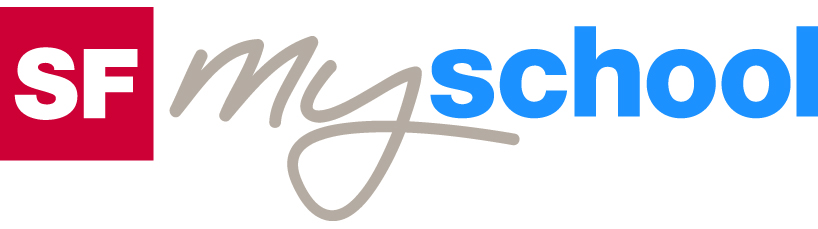 ArbeitsblattArbeitsblatt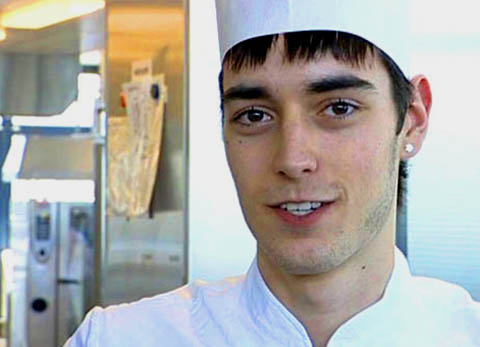 Berufskunde für Sek I, Sek IIBerufskunde für Sek I, Sek IIBerufskunde für Sek I, Sek IIBerufskunde für Sek I, Sek IIDas will ich werden: Küchenangestellter EBADas will ich werden: Küchenangestellter EBADas will ich werden: Küchenangestellter EBADas will ich werden: Küchenangestellter EBADas will ich werden: Küchenangestellter EBADas will ich werden: Küchenangestellter EBABerufsbilder aus der Schweiz (66)15:00 MinutenBerufsbilder aus der Schweiz (66)15:00 MinutenBerufsbilder aus der Schweiz (66)15:00 MinutenBerufsbilder aus der Schweiz (66)15:00 MinutenBerufsbilder aus der Schweiz (66)15:00 MinutenBerufsbilder aus der Schweiz (66)15:00 Minuten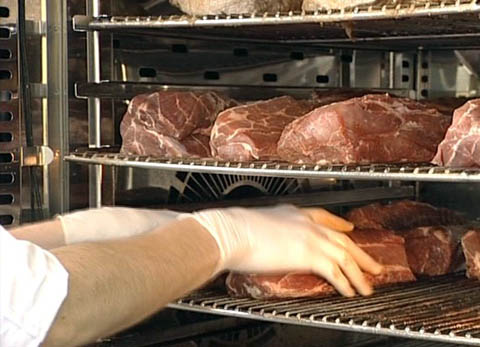 1. Wo macht Pedro Pestana die Attestlehre zum Küchenangestellten EBA?2. Womit beginnt Pedros Arbeitstag?3. Was sind die Möglichkeiten, die Pedro nach dem Abschluss der Attestlehre hat?4. Welche Voraussetzungen muss man erfüllen, wenn man Küchenangestellter lernen will?5. Beschreibe verschiedene Arbeiten, die Pedro machen muss.6. Was macht Pedro in seiner Freizeit?7. Könntest du dir vorstellen, selber eine Attestlehre als Küchenangestellter EBA zu machen? Wenn ja, warum? Wenn nein, warum nicht?8. Was hältst du davon, als Lehrling schon so viel Verantwortung zu haben wie Pedro?9. Welche anderen Berufe in der Gastronomie kennst du? Suche im Internet mindestens fünf Berufe.10. Welche Option nach der Lehre würdest du Pedro empfehlen und warum?1. Wo macht Pedro Pestana die Attestlehre zum Küchenangestellten EBA?2. Womit beginnt Pedros Arbeitstag?3. Was sind die Möglichkeiten, die Pedro nach dem Abschluss der Attestlehre hat?4. Welche Voraussetzungen muss man erfüllen, wenn man Küchenangestellter lernen will?5. Beschreibe verschiedene Arbeiten, die Pedro machen muss.6. Was macht Pedro in seiner Freizeit?7. Könntest du dir vorstellen, selber eine Attestlehre als Küchenangestellter EBA zu machen? Wenn ja, warum? Wenn nein, warum nicht?8. Was hältst du davon, als Lehrling schon so viel Verantwortung zu haben wie Pedro?9. Welche anderen Berufe in der Gastronomie kennst du? Suche im Internet mindestens fünf Berufe.10. Welche Option nach der Lehre würdest du Pedro empfehlen und warum?1. Wo macht Pedro Pestana die Attestlehre zum Küchenangestellten EBA?2. Womit beginnt Pedros Arbeitstag?3. Was sind die Möglichkeiten, die Pedro nach dem Abschluss der Attestlehre hat?4. Welche Voraussetzungen muss man erfüllen, wenn man Küchenangestellter lernen will?5. Beschreibe verschiedene Arbeiten, die Pedro machen muss.6. Was macht Pedro in seiner Freizeit?7. Könntest du dir vorstellen, selber eine Attestlehre als Küchenangestellter EBA zu machen? Wenn ja, warum? Wenn nein, warum nicht?8. Was hältst du davon, als Lehrling schon so viel Verantwortung zu haben wie Pedro?9. Welche anderen Berufe in der Gastronomie kennst du? Suche im Internet mindestens fünf Berufe.10. Welche Option nach der Lehre würdest du Pedro empfehlen und warum?1. Wo macht Pedro Pestana die Attestlehre zum Küchenangestellten EBA?2. Womit beginnt Pedros Arbeitstag?3. Was sind die Möglichkeiten, die Pedro nach dem Abschluss der Attestlehre hat?4. Welche Voraussetzungen muss man erfüllen, wenn man Küchenangestellter lernen will?5. Beschreibe verschiedene Arbeiten, die Pedro machen muss.6. Was macht Pedro in seiner Freizeit?7. Könntest du dir vorstellen, selber eine Attestlehre als Küchenangestellter EBA zu machen? Wenn ja, warum? Wenn nein, warum nicht?8. Was hältst du davon, als Lehrling schon so viel Verantwortung zu haben wie Pedro?9. Welche anderen Berufe in der Gastronomie kennst du? Suche im Internet mindestens fünf Berufe.10. Welche Option nach der Lehre würdest du Pedro empfehlen und warum?1. Wo macht Pedro Pestana die Attestlehre zum Küchenangestellten EBA?2. Womit beginnt Pedros Arbeitstag?3. Was sind die Möglichkeiten, die Pedro nach dem Abschluss der Attestlehre hat?4. Welche Voraussetzungen muss man erfüllen, wenn man Küchenangestellter lernen will?5. Beschreibe verschiedene Arbeiten, die Pedro machen muss.6. Was macht Pedro in seiner Freizeit?7. Könntest du dir vorstellen, selber eine Attestlehre als Küchenangestellter EBA zu machen? Wenn ja, warum? Wenn nein, warum nicht?8. Was hältst du davon, als Lehrling schon so viel Verantwortung zu haben wie Pedro?9. Welche anderen Berufe in der Gastronomie kennst du? Suche im Internet mindestens fünf Berufe.10. Welche Option nach der Lehre würdest du Pedro empfehlen und warum?1. Wo macht Pedro Pestana die Attestlehre zum Küchenangestellten EBA?2. Womit beginnt Pedros Arbeitstag?3. Was sind die Möglichkeiten, die Pedro nach dem Abschluss der Attestlehre hat?4. Welche Voraussetzungen muss man erfüllen, wenn man Küchenangestellter lernen will?5. Beschreibe verschiedene Arbeiten, die Pedro machen muss.6. Was macht Pedro in seiner Freizeit?7. Könntest du dir vorstellen, selber eine Attestlehre als Küchenangestellter EBA zu machen? Wenn ja, warum? Wenn nein, warum nicht?8. Was hältst du davon, als Lehrling schon so viel Verantwortung zu haben wie Pedro?9. Welche anderen Berufe in der Gastronomie kennst du? Suche im Internet mindestens fünf Berufe.10. Welche Option nach der Lehre würdest du Pedro empfehlen und warum?1. Wo macht Pedro Pestana die Attestlehre zum Küchenangestellten EBA?2. Womit beginnt Pedros Arbeitstag?3. Was sind die Möglichkeiten, die Pedro nach dem Abschluss der Attestlehre hat?4. Welche Voraussetzungen muss man erfüllen, wenn man Küchenangestellter lernen will?5. Beschreibe verschiedene Arbeiten, die Pedro machen muss.6. Was macht Pedro in seiner Freizeit?7. Könntest du dir vorstellen, selber eine Attestlehre als Küchenangestellter EBA zu machen? Wenn ja, warum? Wenn nein, warum nicht?8. Was hältst du davon, als Lehrling schon so viel Verantwortung zu haben wie Pedro?9. Welche anderen Berufe in der Gastronomie kennst du? Suche im Internet mindestens fünf Berufe.10. Welche Option nach der Lehre würdest du Pedro empfehlen und warum?1. Wo macht Pedro Pestana die Attestlehre zum Küchenangestellten EBA?2. Womit beginnt Pedros Arbeitstag?3. Was sind die Möglichkeiten, die Pedro nach dem Abschluss der Attestlehre hat?4. Welche Voraussetzungen muss man erfüllen, wenn man Küchenangestellter lernen will?5. Beschreibe verschiedene Arbeiten, die Pedro machen muss.6. Was macht Pedro in seiner Freizeit?7. Könntest du dir vorstellen, selber eine Attestlehre als Küchenangestellter EBA zu machen? Wenn ja, warum? Wenn nein, warum nicht?8. Was hältst du davon, als Lehrling schon so viel Verantwortung zu haben wie Pedro?9. Welche anderen Berufe in der Gastronomie kennst du? Suche im Internet mindestens fünf Berufe.10. Welche Option nach der Lehre würdest du Pedro empfehlen und warum?1. Wo macht Pedro Pestana die Attestlehre zum Küchenangestellten EBA?2. Womit beginnt Pedros Arbeitstag?3. Was sind die Möglichkeiten, die Pedro nach dem Abschluss der Attestlehre hat?4. Welche Voraussetzungen muss man erfüllen, wenn man Küchenangestellter lernen will?5. Beschreibe verschiedene Arbeiten, die Pedro machen muss.6. Was macht Pedro in seiner Freizeit?7. Könntest du dir vorstellen, selber eine Attestlehre als Küchenangestellter EBA zu machen? Wenn ja, warum? Wenn nein, warum nicht?8. Was hältst du davon, als Lehrling schon so viel Verantwortung zu haben wie Pedro?9. Welche anderen Berufe in der Gastronomie kennst du? Suche im Internet mindestens fünf Berufe.10. Welche Option nach der Lehre würdest du Pedro empfehlen und warum?1. Wo macht Pedro Pestana die Attestlehre zum Küchenangestellten EBA?2. Womit beginnt Pedros Arbeitstag?3. Was sind die Möglichkeiten, die Pedro nach dem Abschluss der Attestlehre hat?4. Welche Voraussetzungen muss man erfüllen, wenn man Küchenangestellter lernen will?5. Beschreibe verschiedene Arbeiten, die Pedro machen muss.6. Was macht Pedro in seiner Freizeit?7. Könntest du dir vorstellen, selber eine Attestlehre als Küchenangestellter EBA zu machen? Wenn ja, warum? Wenn nein, warum nicht?8. Was hältst du davon, als Lehrling schon so viel Verantwortung zu haben wie Pedro?9. Welche anderen Berufe in der Gastronomie kennst du? Suche im Internet mindestens fünf Berufe.10. Welche Option nach der Lehre würdest du Pedro empfehlen und warum?1. Wo macht Pedro Pestana die Attestlehre zum Küchenangestellten EBA?2. Womit beginnt Pedros Arbeitstag?3. Was sind die Möglichkeiten, die Pedro nach dem Abschluss der Attestlehre hat?4. Welche Voraussetzungen muss man erfüllen, wenn man Küchenangestellter lernen will?5. Beschreibe verschiedene Arbeiten, die Pedro machen muss.6. Was macht Pedro in seiner Freizeit?7. Könntest du dir vorstellen, selber eine Attestlehre als Küchenangestellter EBA zu machen? Wenn ja, warum? Wenn nein, warum nicht?8. Was hältst du davon, als Lehrling schon so viel Verantwortung zu haben wie Pedro?9. Welche anderen Berufe in der Gastronomie kennst du? Suche im Internet mindestens fünf Berufe.10. Welche Option nach der Lehre würdest du Pedro empfehlen und warum?1. Wo macht Pedro Pestana die Attestlehre zum Küchenangestellten EBA?2. Womit beginnt Pedros Arbeitstag?3. Was sind die Möglichkeiten, die Pedro nach dem Abschluss der Attestlehre hat?4. Welche Voraussetzungen muss man erfüllen, wenn man Küchenangestellter lernen will?5. Beschreibe verschiedene Arbeiten, die Pedro machen muss.6. Was macht Pedro in seiner Freizeit?7. Könntest du dir vorstellen, selber eine Attestlehre als Küchenangestellter EBA zu machen? Wenn ja, warum? Wenn nein, warum nicht?8. Was hältst du davon, als Lehrling schon so viel Verantwortung zu haben wie Pedro?9. Welche anderen Berufe in der Gastronomie kennst du? Suche im Internet mindestens fünf Berufe.10. Welche Option nach der Lehre würdest du Pedro empfehlen und warum?1. Wo macht Pedro Pestana die Attestlehre zum Küchenangestellten EBA?2. Womit beginnt Pedros Arbeitstag?3. Was sind die Möglichkeiten, die Pedro nach dem Abschluss der Attestlehre hat?4. Welche Voraussetzungen muss man erfüllen, wenn man Küchenangestellter lernen will?5. Beschreibe verschiedene Arbeiten, die Pedro machen muss.6. Was macht Pedro in seiner Freizeit?7. Könntest du dir vorstellen, selber eine Attestlehre als Küchenangestellter EBA zu machen? Wenn ja, warum? Wenn nein, warum nicht?8. Was hältst du davon, als Lehrling schon so viel Verantwortung zu haben wie Pedro?9. Welche anderen Berufe in der Gastronomie kennst du? Suche im Internet mindestens fünf Berufe.10. Welche Option nach der Lehre würdest du Pedro empfehlen und warum?1. Wo macht Pedro Pestana die Attestlehre zum Küchenangestellten EBA?2. Womit beginnt Pedros Arbeitstag?3. Was sind die Möglichkeiten, die Pedro nach dem Abschluss der Attestlehre hat?4. Welche Voraussetzungen muss man erfüllen, wenn man Küchenangestellter lernen will?5. Beschreibe verschiedene Arbeiten, die Pedro machen muss.6. Was macht Pedro in seiner Freizeit?7. Könntest du dir vorstellen, selber eine Attestlehre als Küchenangestellter EBA zu machen? Wenn ja, warum? Wenn nein, warum nicht?8. Was hältst du davon, als Lehrling schon so viel Verantwortung zu haben wie Pedro?9. Welche anderen Berufe in der Gastronomie kennst du? Suche im Internet mindestens fünf Berufe.10. Welche Option nach der Lehre würdest du Pedro empfehlen und warum?1. Wo macht Pedro Pestana die Attestlehre zum Küchenangestellten EBA?2. Womit beginnt Pedros Arbeitstag?3. Was sind die Möglichkeiten, die Pedro nach dem Abschluss der Attestlehre hat?4. Welche Voraussetzungen muss man erfüllen, wenn man Küchenangestellter lernen will?5. Beschreibe verschiedene Arbeiten, die Pedro machen muss.6. Was macht Pedro in seiner Freizeit?7. Könntest du dir vorstellen, selber eine Attestlehre als Küchenangestellter EBA zu machen? Wenn ja, warum? Wenn nein, warum nicht?8. Was hältst du davon, als Lehrling schon so viel Verantwortung zu haben wie Pedro?9. Welche anderen Berufe in der Gastronomie kennst du? Suche im Internet mindestens fünf Berufe.10. Welche Option nach der Lehre würdest du Pedro empfehlen und warum?1. Wo macht Pedro Pestana die Attestlehre zum Küchenangestellten EBA?2. Womit beginnt Pedros Arbeitstag?3. Was sind die Möglichkeiten, die Pedro nach dem Abschluss der Attestlehre hat?4. Welche Voraussetzungen muss man erfüllen, wenn man Küchenangestellter lernen will?5. Beschreibe verschiedene Arbeiten, die Pedro machen muss.6. Was macht Pedro in seiner Freizeit?7. Könntest du dir vorstellen, selber eine Attestlehre als Küchenangestellter EBA zu machen? Wenn ja, warum? Wenn nein, warum nicht?8. Was hältst du davon, als Lehrling schon so viel Verantwortung zu haben wie Pedro?9. Welche anderen Berufe in der Gastronomie kennst du? Suche im Internet mindestens fünf Berufe.10. Welche Option nach der Lehre würdest du Pedro empfehlen und warum?1. Wo macht Pedro Pestana die Attestlehre zum Küchenangestellten EBA?2. Womit beginnt Pedros Arbeitstag?3. Was sind die Möglichkeiten, die Pedro nach dem Abschluss der Attestlehre hat?4. Welche Voraussetzungen muss man erfüllen, wenn man Küchenangestellter lernen will?5. Beschreibe verschiedene Arbeiten, die Pedro machen muss.6. Was macht Pedro in seiner Freizeit?7. Könntest du dir vorstellen, selber eine Attestlehre als Küchenangestellter EBA zu machen? Wenn ja, warum? Wenn nein, warum nicht?8. Was hältst du davon, als Lehrling schon so viel Verantwortung zu haben wie Pedro?9. Welche anderen Berufe in der Gastronomie kennst du? Suche im Internet mindestens fünf Berufe.10. Welche Option nach der Lehre würdest du Pedro empfehlen und warum?1. Wo macht Pedro Pestana die Attestlehre zum Küchenangestellten EBA?2. Womit beginnt Pedros Arbeitstag?3. Was sind die Möglichkeiten, die Pedro nach dem Abschluss der Attestlehre hat?4. Welche Voraussetzungen muss man erfüllen, wenn man Küchenangestellter lernen will?5. Beschreibe verschiedene Arbeiten, die Pedro machen muss.6. Was macht Pedro in seiner Freizeit?7. Könntest du dir vorstellen, selber eine Attestlehre als Küchenangestellter EBA zu machen? Wenn ja, warum? Wenn nein, warum nicht?8. Was hältst du davon, als Lehrling schon so viel Verantwortung zu haben wie Pedro?9. Welche anderen Berufe in der Gastronomie kennst du? Suche im Internet mindestens fünf Berufe.10. Welche Option nach der Lehre würdest du Pedro empfehlen und warum?1. Wo macht Pedro Pestana die Attestlehre zum Küchenangestellten EBA?2. Womit beginnt Pedros Arbeitstag?3. Was sind die Möglichkeiten, die Pedro nach dem Abschluss der Attestlehre hat?4. Welche Voraussetzungen muss man erfüllen, wenn man Küchenangestellter lernen will?5. Beschreibe verschiedene Arbeiten, die Pedro machen muss.6. Was macht Pedro in seiner Freizeit?7. Könntest du dir vorstellen, selber eine Attestlehre als Küchenangestellter EBA zu machen? Wenn ja, warum? Wenn nein, warum nicht?8. Was hältst du davon, als Lehrling schon so viel Verantwortung zu haben wie Pedro?9. Welche anderen Berufe in der Gastronomie kennst du? Suche im Internet mindestens fünf Berufe.10. Welche Option nach der Lehre würdest du Pedro empfehlen und warum?1. Wo macht Pedro Pestana die Attestlehre zum Küchenangestellten EBA?2. Womit beginnt Pedros Arbeitstag?3. Was sind die Möglichkeiten, die Pedro nach dem Abschluss der Attestlehre hat?4. Welche Voraussetzungen muss man erfüllen, wenn man Küchenangestellter lernen will?5. Beschreibe verschiedene Arbeiten, die Pedro machen muss.6. Was macht Pedro in seiner Freizeit?7. Könntest du dir vorstellen, selber eine Attestlehre als Küchenangestellter EBA zu machen? Wenn ja, warum? Wenn nein, warum nicht?8. Was hältst du davon, als Lehrling schon so viel Verantwortung zu haben wie Pedro?9. Welche anderen Berufe in der Gastronomie kennst du? Suche im Internet mindestens fünf Berufe.10. Welche Option nach der Lehre würdest du Pedro empfehlen und warum?1. Wo macht Pedro Pestana die Attestlehre zum Küchenangestellten EBA?2. Womit beginnt Pedros Arbeitstag?3. Was sind die Möglichkeiten, die Pedro nach dem Abschluss der Attestlehre hat?4. Welche Voraussetzungen muss man erfüllen, wenn man Küchenangestellter lernen will?5. Beschreibe verschiedene Arbeiten, die Pedro machen muss.6. Was macht Pedro in seiner Freizeit?7. Könntest du dir vorstellen, selber eine Attestlehre als Küchenangestellter EBA zu machen? Wenn ja, warum? Wenn nein, warum nicht?8. Was hältst du davon, als Lehrling schon so viel Verantwortung zu haben wie Pedro?9. Welche anderen Berufe in der Gastronomie kennst du? Suche im Internet mindestens fünf Berufe.10. Welche Option nach der Lehre würdest du Pedro empfehlen und warum?1. Wo macht Pedro Pestana die Attestlehre zum Küchenangestellten EBA?2. Womit beginnt Pedros Arbeitstag?3. Was sind die Möglichkeiten, die Pedro nach dem Abschluss der Attestlehre hat?4. Welche Voraussetzungen muss man erfüllen, wenn man Küchenangestellter lernen will?5. Beschreibe verschiedene Arbeiten, die Pedro machen muss.6. Was macht Pedro in seiner Freizeit?7. Könntest du dir vorstellen, selber eine Attestlehre als Küchenangestellter EBA zu machen? Wenn ja, warum? Wenn nein, warum nicht?8. Was hältst du davon, als Lehrling schon so viel Verantwortung zu haben wie Pedro?9. Welche anderen Berufe in der Gastronomie kennst du? Suche im Internet mindestens fünf Berufe.10. Welche Option nach der Lehre würdest du Pedro empfehlen und warum?1. Wo macht Pedro Pestana die Attestlehre zum Küchenangestellten EBA?2. Womit beginnt Pedros Arbeitstag?3. Was sind die Möglichkeiten, die Pedro nach dem Abschluss der Attestlehre hat?4. Welche Voraussetzungen muss man erfüllen, wenn man Küchenangestellter lernen will?5. Beschreibe verschiedene Arbeiten, die Pedro machen muss.6. Was macht Pedro in seiner Freizeit?7. Könntest du dir vorstellen, selber eine Attestlehre als Küchenangestellter EBA zu machen? Wenn ja, warum? Wenn nein, warum nicht?8. Was hältst du davon, als Lehrling schon so viel Verantwortung zu haben wie Pedro?9. Welche anderen Berufe in der Gastronomie kennst du? Suche im Internet mindestens fünf Berufe.10. Welche Option nach der Lehre würdest du Pedro empfehlen und warum?1. Wo macht Pedro Pestana die Attestlehre zum Küchenangestellten EBA?2. Womit beginnt Pedros Arbeitstag?3. Was sind die Möglichkeiten, die Pedro nach dem Abschluss der Attestlehre hat?4. Welche Voraussetzungen muss man erfüllen, wenn man Küchenangestellter lernen will?5. Beschreibe verschiedene Arbeiten, die Pedro machen muss.6. Was macht Pedro in seiner Freizeit?7. Könntest du dir vorstellen, selber eine Attestlehre als Küchenangestellter EBA zu machen? Wenn ja, warum? Wenn nein, warum nicht?8. Was hältst du davon, als Lehrling schon so viel Verantwortung zu haben wie Pedro?9. Welche anderen Berufe in der Gastronomie kennst du? Suche im Internet mindestens fünf Berufe.10. Welche Option nach der Lehre würdest du Pedro empfehlen und warum?1. Wo macht Pedro Pestana die Attestlehre zum Küchenangestellten EBA?2. Womit beginnt Pedros Arbeitstag?3. Was sind die Möglichkeiten, die Pedro nach dem Abschluss der Attestlehre hat?4. Welche Voraussetzungen muss man erfüllen, wenn man Küchenangestellter lernen will?5. Beschreibe verschiedene Arbeiten, die Pedro machen muss.6. Was macht Pedro in seiner Freizeit?7. Könntest du dir vorstellen, selber eine Attestlehre als Küchenangestellter EBA zu machen? Wenn ja, warum? Wenn nein, warum nicht?8. Was hältst du davon, als Lehrling schon so viel Verantwortung zu haben wie Pedro?9. Welche anderen Berufe in der Gastronomie kennst du? Suche im Internet mindestens fünf Berufe.10. Welche Option nach der Lehre würdest du Pedro empfehlen und warum?1. Wo macht Pedro Pestana die Attestlehre zum Küchenangestellten EBA?2. Womit beginnt Pedros Arbeitstag?3. Was sind die Möglichkeiten, die Pedro nach dem Abschluss der Attestlehre hat?4. Welche Voraussetzungen muss man erfüllen, wenn man Küchenangestellter lernen will?5. Beschreibe verschiedene Arbeiten, die Pedro machen muss.6. Was macht Pedro in seiner Freizeit?7. Könntest du dir vorstellen, selber eine Attestlehre als Küchenangestellter EBA zu machen? Wenn ja, warum? Wenn nein, warum nicht?8. Was hältst du davon, als Lehrling schon so viel Verantwortung zu haben wie Pedro?9. Welche anderen Berufe in der Gastronomie kennst du? Suche im Internet mindestens fünf Berufe.10. Welche Option nach der Lehre würdest du Pedro empfehlen und warum?1. Wo macht Pedro Pestana die Attestlehre zum Küchenangestellten EBA?2. Womit beginnt Pedros Arbeitstag?3. Was sind die Möglichkeiten, die Pedro nach dem Abschluss der Attestlehre hat?4. Welche Voraussetzungen muss man erfüllen, wenn man Küchenangestellter lernen will?5. Beschreibe verschiedene Arbeiten, die Pedro machen muss.6. Was macht Pedro in seiner Freizeit?7. Könntest du dir vorstellen, selber eine Attestlehre als Küchenangestellter EBA zu machen? Wenn ja, warum? Wenn nein, warum nicht?8. Was hältst du davon, als Lehrling schon so viel Verantwortung zu haben wie Pedro?9. Welche anderen Berufe in der Gastronomie kennst du? Suche im Internet mindestens fünf Berufe.10. Welche Option nach der Lehre würdest du Pedro empfehlen und warum?1. Wo macht Pedro Pestana die Attestlehre zum Küchenangestellten EBA?2. Womit beginnt Pedros Arbeitstag?3. Was sind die Möglichkeiten, die Pedro nach dem Abschluss der Attestlehre hat?4. Welche Voraussetzungen muss man erfüllen, wenn man Küchenangestellter lernen will?5. Beschreibe verschiedene Arbeiten, die Pedro machen muss.6. Was macht Pedro in seiner Freizeit?7. Könntest du dir vorstellen, selber eine Attestlehre als Küchenangestellter EBA zu machen? Wenn ja, warum? Wenn nein, warum nicht?8. Was hältst du davon, als Lehrling schon so viel Verantwortung zu haben wie Pedro?9. Welche anderen Berufe in der Gastronomie kennst du? Suche im Internet mindestens fünf Berufe.10. Welche Option nach der Lehre würdest du Pedro empfehlen und warum?1. Wo macht Pedro Pestana die Attestlehre zum Küchenangestellten EBA?2. Womit beginnt Pedros Arbeitstag?3. Was sind die Möglichkeiten, die Pedro nach dem Abschluss der Attestlehre hat?4. Welche Voraussetzungen muss man erfüllen, wenn man Küchenangestellter lernen will?5. Beschreibe verschiedene Arbeiten, die Pedro machen muss.6. Was macht Pedro in seiner Freizeit?7. Könntest du dir vorstellen, selber eine Attestlehre als Küchenangestellter EBA zu machen? Wenn ja, warum? Wenn nein, warum nicht?8. Was hältst du davon, als Lehrling schon so viel Verantwortung zu haben wie Pedro?9. Welche anderen Berufe in der Gastronomie kennst du? Suche im Internet mindestens fünf Berufe.10. Welche Option nach der Lehre würdest du Pedro empfehlen und warum?1. Wo macht Pedro Pestana die Attestlehre zum Küchenangestellten EBA?2. Womit beginnt Pedros Arbeitstag?3. Was sind die Möglichkeiten, die Pedro nach dem Abschluss der Attestlehre hat?4. Welche Voraussetzungen muss man erfüllen, wenn man Küchenangestellter lernen will?5. Beschreibe verschiedene Arbeiten, die Pedro machen muss.6. Was macht Pedro in seiner Freizeit?7. Könntest du dir vorstellen, selber eine Attestlehre als Küchenangestellter EBA zu machen? Wenn ja, warum? Wenn nein, warum nicht?8. Was hältst du davon, als Lehrling schon so viel Verantwortung zu haben wie Pedro?9. Welche anderen Berufe in der Gastronomie kennst du? Suche im Internet mindestens fünf Berufe.10. Welche Option nach der Lehre würdest du Pedro empfehlen und warum?1. Wo macht Pedro Pestana die Attestlehre zum Küchenangestellten EBA?2. Womit beginnt Pedros Arbeitstag?3. Was sind die Möglichkeiten, die Pedro nach dem Abschluss der Attestlehre hat?4. Welche Voraussetzungen muss man erfüllen, wenn man Küchenangestellter lernen will?5. Beschreibe verschiedene Arbeiten, die Pedro machen muss.6. Was macht Pedro in seiner Freizeit?7. Könntest du dir vorstellen, selber eine Attestlehre als Küchenangestellter EBA zu machen? Wenn ja, warum? Wenn nein, warum nicht?8. Was hältst du davon, als Lehrling schon so viel Verantwortung zu haben wie Pedro?9. Welche anderen Berufe in der Gastronomie kennst du? Suche im Internet mindestens fünf Berufe.10. Welche Option nach der Lehre würdest du Pedro empfehlen und warum?1. Wo macht Pedro Pestana die Attestlehre zum Küchenangestellten EBA?2. Womit beginnt Pedros Arbeitstag?3. Was sind die Möglichkeiten, die Pedro nach dem Abschluss der Attestlehre hat?4. Welche Voraussetzungen muss man erfüllen, wenn man Küchenangestellter lernen will?5. Beschreibe verschiedene Arbeiten, die Pedro machen muss.6. Was macht Pedro in seiner Freizeit?7. Könntest du dir vorstellen, selber eine Attestlehre als Küchenangestellter EBA zu machen? Wenn ja, warum? Wenn nein, warum nicht?8. Was hältst du davon, als Lehrling schon so viel Verantwortung zu haben wie Pedro?9. Welche anderen Berufe in der Gastronomie kennst du? Suche im Internet mindestens fünf Berufe.10. Welche Option nach der Lehre würdest du Pedro empfehlen und warum?1. Wo macht Pedro Pestana die Attestlehre zum Küchenangestellten EBA?2. Womit beginnt Pedros Arbeitstag?3. Was sind die Möglichkeiten, die Pedro nach dem Abschluss der Attestlehre hat?4. Welche Voraussetzungen muss man erfüllen, wenn man Küchenangestellter lernen will?5. Beschreibe verschiedene Arbeiten, die Pedro machen muss.6. Was macht Pedro in seiner Freizeit?7. Könntest du dir vorstellen, selber eine Attestlehre als Küchenangestellter EBA zu machen? Wenn ja, warum? Wenn nein, warum nicht?8. Was hältst du davon, als Lehrling schon so viel Verantwortung zu haben wie Pedro?9. Welche anderen Berufe in der Gastronomie kennst du? Suche im Internet mindestens fünf Berufe.10. Welche Option nach der Lehre würdest du Pedro empfehlen und warum?1. Wo macht Pedro Pestana die Attestlehre zum Küchenangestellten EBA?2. Womit beginnt Pedros Arbeitstag?3. Was sind die Möglichkeiten, die Pedro nach dem Abschluss der Attestlehre hat?4. Welche Voraussetzungen muss man erfüllen, wenn man Küchenangestellter lernen will?5. Beschreibe verschiedene Arbeiten, die Pedro machen muss.6. Was macht Pedro in seiner Freizeit?7. Könntest du dir vorstellen, selber eine Attestlehre als Küchenangestellter EBA zu machen? Wenn ja, warum? Wenn nein, warum nicht?8. Was hältst du davon, als Lehrling schon so viel Verantwortung zu haben wie Pedro?9. Welche anderen Berufe in der Gastronomie kennst du? Suche im Internet mindestens fünf Berufe.10. Welche Option nach der Lehre würdest du Pedro empfehlen und warum?1. Wo macht Pedro Pestana die Attestlehre zum Küchenangestellten EBA?2. Womit beginnt Pedros Arbeitstag?3. Was sind die Möglichkeiten, die Pedro nach dem Abschluss der Attestlehre hat?4. Welche Voraussetzungen muss man erfüllen, wenn man Küchenangestellter lernen will?5. Beschreibe verschiedene Arbeiten, die Pedro machen muss.6. Was macht Pedro in seiner Freizeit?7. Könntest du dir vorstellen, selber eine Attestlehre als Küchenangestellter EBA zu machen? Wenn ja, warum? Wenn nein, warum nicht?8. Was hältst du davon, als Lehrling schon so viel Verantwortung zu haben wie Pedro?9. Welche anderen Berufe in der Gastronomie kennst du? Suche im Internet mindestens fünf Berufe.10. Welche Option nach der Lehre würdest du Pedro empfehlen und warum?1. Wo macht Pedro Pestana die Attestlehre zum Küchenangestellten EBA?2. Womit beginnt Pedros Arbeitstag?3. Was sind die Möglichkeiten, die Pedro nach dem Abschluss der Attestlehre hat?4. Welche Voraussetzungen muss man erfüllen, wenn man Küchenangestellter lernen will?5. Beschreibe verschiedene Arbeiten, die Pedro machen muss.6. Was macht Pedro in seiner Freizeit?7. Könntest du dir vorstellen, selber eine Attestlehre als Küchenangestellter EBA zu machen? Wenn ja, warum? Wenn nein, warum nicht?8. Was hältst du davon, als Lehrling schon so viel Verantwortung zu haben wie Pedro?9. Welche anderen Berufe in der Gastronomie kennst du? Suche im Internet mindestens fünf Berufe.10. Welche Option nach der Lehre würdest du Pedro empfehlen und warum?1. Wo macht Pedro Pestana die Attestlehre zum Küchenangestellten EBA?2. Womit beginnt Pedros Arbeitstag?3. Was sind die Möglichkeiten, die Pedro nach dem Abschluss der Attestlehre hat?4. Welche Voraussetzungen muss man erfüllen, wenn man Küchenangestellter lernen will?5. Beschreibe verschiedene Arbeiten, die Pedro machen muss.6. Was macht Pedro in seiner Freizeit?7. Könntest du dir vorstellen, selber eine Attestlehre als Küchenangestellter EBA zu machen? Wenn ja, warum? Wenn nein, warum nicht?8. Was hältst du davon, als Lehrling schon so viel Verantwortung zu haben wie Pedro?9. Welche anderen Berufe in der Gastronomie kennst du? Suche im Internet mindestens fünf Berufe.10. Welche Option nach der Lehre würdest du Pedro empfehlen und warum?1. Wo macht Pedro Pestana die Attestlehre zum Küchenangestellten EBA?2. Womit beginnt Pedros Arbeitstag?3. Was sind die Möglichkeiten, die Pedro nach dem Abschluss der Attestlehre hat?4. Welche Voraussetzungen muss man erfüllen, wenn man Küchenangestellter lernen will?5. Beschreibe verschiedene Arbeiten, die Pedro machen muss.6. Was macht Pedro in seiner Freizeit?7. Könntest du dir vorstellen, selber eine Attestlehre als Küchenangestellter EBA zu machen? Wenn ja, warum? Wenn nein, warum nicht?8. Was hältst du davon, als Lehrling schon so viel Verantwortung zu haben wie Pedro?9. Welche anderen Berufe in der Gastronomie kennst du? Suche im Internet mindestens fünf Berufe.10. Welche Option nach der Lehre würdest du Pedro empfehlen und warum?1. Wo macht Pedro Pestana die Attestlehre zum Küchenangestellten EBA?2. Womit beginnt Pedros Arbeitstag?3. Was sind die Möglichkeiten, die Pedro nach dem Abschluss der Attestlehre hat?4. Welche Voraussetzungen muss man erfüllen, wenn man Küchenangestellter lernen will?5. Beschreibe verschiedene Arbeiten, die Pedro machen muss.6. Was macht Pedro in seiner Freizeit?7. Könntest du dir vorstellen, selber eine Attestlehre als Küchenangestellter EBA zu machen? Wenn ja, warum? Wenn nein, warum nicht?8. Was hältst du davon, als Lehrling schon so viel Verantwortung zu haben wie Pedro?9. Welche anderen Berufe in der Gastronomie kennst du? Suche im Internet mindestens fünf Berufe.10. Welche Option nach der Lehre würdest du Pedro empfehlen und warum?1. Wo macht Pedro Pestana die Attestlehre zum Küchenangestellten EBA?2. Womit beginnt Pedros Arbeitstag?3. Was sind die Möglichkeiten, die Pedro nach dem Abschluss der Attestlehre hat?4. Welche Voraussetzungen muss man erfüllen, wenn man Küchenangestellter lernen will?5. Beschreibe verschiedene Arbeiten, die Pedro machen muss.6. Was macht Pedro in seiner Freizeit?7. Könntest du dir vorstellen, selber eine Attestlehre als Küchenangestellter EBA zu machen? Wenn ja, warum? Wenn nein, warum nicht?8. Was hältst du davon, als Lehrling schon so viel Verantwortung zu haben wie Pedro?9. Welche anderen Berufe in der Gastronomie kennst du? Suche im Internet mindestens fünf Berufe.10. Welche Option nach der Lehre würdest du Pedro empfehlen und warum?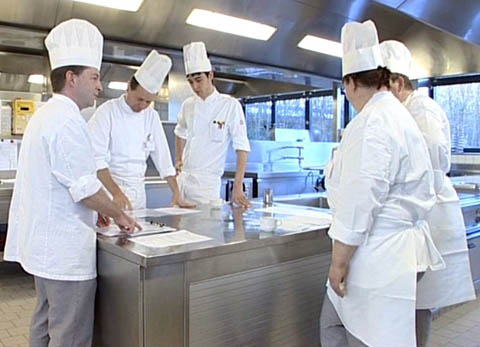 1. Wo macht Pedro Pestana die Attestlehre zum Küchenangestellten EBA?2. Womit beginnt Pedros Arbeitstag?3. Was sind die Möglichkeiten, die Pedro nach dem Abschluss der Attestlehre hat?4. Welche Voraussetzungen muss man erfüllen, wenn man Küchenangestellter lernen will?5. Beschreibe verschiedene Arbeiten, die Pedro machen muss.6. Was macht Pedro in seiner Freizeit?7. Könntest du dir vorstellen, selber eine Attestlehre als Küchenangestellter EBA zu machen? Wenn ja, warum? Wenn nein, warum nicht?8. Was hältst du davon, als Lehrling schon so viel Verantwortung zu haben wie Pedro?9. Welche anderen Berufe in der Gastronomie kennst du? Suche im Internet mindestens fünf Berufe.10. Welche Option nach der Lehre würdest du Pedro empfehlen und warum?1. Wo macht Pedro Pestana die Attestlehre zum Küchenangestellten EBA?2. Womit beginnt Pedros Arbeitstag?3. Was sind die Möglichkeiten, die Pedro nach dem Abschluss der Attestlehre hat?4. Welche Voraussetzungen muss man erfüllen, wenn man Küchenangestellter lernen will?5. Beschreibe verschiedene Arbeiten, die Pedro machen muss.6. Was macht Pedro in seiner Freizeit?7. Könntest du dir vorstellen, selber eine Attestlehre als Küchenangestellter EBA zu machen? Wenn ja, warum? Wenn nein, warum nicht?8. Was hältst du davon, als Lehrling schon so viel Verantwortung zu haben wie Pedro?9. Welche anderen Berufe in der Gastronomie kennst du? Suche im Internet mindestens fünf Berufe.10. Welche Option nach der Lehre würdest du Pedro empfehlen und warum?1. Wo macht Pedro Pestana die Attestlehre zum Küchenangestellten EBA?2. Womit beginnt Pedros Arbeitstag?3. Was sind die Möglichkeiten, die Pedro nach dem Abschluss der Attestlehre hat?4. Welche Voraussetzungen muss man erfüllen, wenn man Küchenangestellter lernen will?5. Beschreibe verschiedene Arbeiten, die Pedro machen muss.6. Was macht Pedro in seiner Freizeit?7. Könntest du dir vorstellen, selber eine Attestlehre als Küchenangestellter EBA zu machen? Wenn ja, warum? Wenn nein, warum nicht?8. Was hältst du davon, als Lehrling schon so viel Verantwortung zu haben wie Pedro?9. Welche anderen Berufe in der Gastronomie kennst du? Suche im Internet mindestens fünf Berufe.10. Welche Option nach der Lehre würdest du Pedro empfehlen und warum?1. Wo macht Pedro Pestana die Attestlehre zum Küchenangestellten EBA?2. Womit beginnt Pedros Arbeitstag?3. Was sind die Möglichkeiten, die Pedro nach dem Abschluss der Attestlehre hat?4. Welche Voraussetzungen muss man erfüllen, wenn man Küchenangestellter lernen will?5. Beschreibe verschiedene Arbeiten, die Pedro machen muss.6. Was macht Pedro in seiner Freizeit?7. Könntest du dir vorstellen, selber eine Attestlehre als Küchenangestellter EBA zu machen? Wenn ja, warum? Wenn nein, warum nicht?8. Was hältst du davon, als Lehrling schon so viel Verantwortung zu haben wie Pedro?9. Welche anderen Berufe in der Gastronomie kennst du? Suche im Internet mindestens fünf Berufe.10. Welche Option nach der Lehre würdest du Pedro empfehlen und warum?1. Wo macht Pedro Pestana die Attestlehre zum Küchenangestellten EBA?2. Womit beginnt Pedros Arbeitstag?3. Was sind die Möglichkeiten, die Pedro nach dem Abschluss der Attestlehre hat?4. Welche Voraussetzungen muss man erfüllen, wenn man Küchenangestellter lernen will?5. Beschreibe verschiedene Arbeiten, die Pedro machen muss.6. Was macht Pedro in seiner Freizeit?7. Könntest du dir vorstellen, selber eine Attestlehre als Küchenangestellter EBA zu machen? Wenn ja, warum? Wenn nein, warum nicht?8. Was hältst du davon, als Lehrling schon so viel Verantwortung zu haben wie Pedro?9. Welche anderen Berufe in der Gastronomie kennst du? Suche im Internet mindestens fünf Berufe.10. Welche Option nach der Lehre würdest du Pedro empfehlen und warum?1. Wo macht Pedro Pestana die Attestlehre zum Küchenangestellten EBA?2. Womit beginnt Pedros Arbeitstag?3. Was sind die Möglichkeiten, die Pedro nach dem Abschluss der Attestlehre hat?4. Welche Voraussetzungen muss man erfüllen, wenn man Küchenangestellter lernen will?5. Beschreibe verschiedene Arbeiten, die Pedro machen muss.6. Was macht Pedro in seiner Freizeit?7. Könntest du dir vorstellen, selber eine Attestlehre als Küchenangestellter EBA zu machen? Wenn ja, warum? Wenn nein, warum nicht?8. Was hältst du davon, als Lehrling schon so viel Verantwortung zu haben wie Pedro?9. Welche anderen Berufe in der Gastronomie kennst du? Suche im Internet mindestens fünf Berufe.10. Welche Option nach der Lehre würdest du Pedro empfehlen und warum?1. Wo macht Pedro Pestana die Attestlehre zum Küchenangestellten EBA?2. Womit beginnt Pedros Arbeitstag?3. Was sind die Möglichkeiten, die Pedro nach dem Abschluss der Attestlehre hat?4. Welche Voraussetzungen muss man erfüllen, wenn man Küchenangestellter lernen will?5. Beschreibe verschiedene Arbeiten, die Pedro machen muss.6. Was macht Pedro in seiner Freizeit?7. Könntest du dir vorstellen, selber eine Attestlehre als Küchenangestellter EBA zu machen? Wenn ja, warum? Wenn nein, warum nicht?8. Was hältst du davon, als Lehrling schon so viel Verantwortung zu haben wie Pedro?9. Welche anderen Berufe in der Gastronomie kennst du? Suche im Internet mindestens fünf Berufe.10. Welche Option nach der Lehre würdest du Pedro empfehlen und warum?1. Wo macht Pedro Pestana die Attestlehre zum Küchenangestellten EBA?2. Womit beginnt Pedros Arbeitstag?3. Was sind die Möglichkeiten, die Pedro nach dem Abschluss der Attestlehre hat?4. Welche Voraussetzungen muss man erfüllen, wenn man Küchenangestellter lernen will?5. Beschreibe verschiedene Arbeiten, die Pedro machen muss.6. Was macht Pedro in seiner Freizeit?7. Könntest du dir vorstellen, selber eine Attestlehre als Küchenangestellter EBA zu machen? Wenn ja, warum? Wenn nein, warum nicht?8. Was hältst du davon, als Lehrling schon so viel Verantwortung zu haben wie Pedro?9. Welche anderen Berufe in der Gastronomie kennst du? Suche im Internet mindestens fünf Berufe.10. Welche Option nach der Lehre würdest du Pedro empfehlen und warum?1. Wo macht Pedro Pestana die Attestlehre zum Küchenangestellten EBA?2. Womit beginnt Pedros Arbeitstag?3. Was sind die Möglichkeiten, die Pedro nach dem Abschluss der Attestlehre hat?4. Welche Voraussetzungen muss man erfüllen, wenn man Küchenangestellter lernen will?5. Beschreibe verschiedene Arbeiten, die Pedro machen muss.6. Was macht Pedro in seiner Freizeit?7. Könntest du dir vorstellen, selber eine Attestlehre als Küchenangestellter EBA zu machen? Wenn ja, warum? Wenn nein, warum nicht?8. Was hältst du davon, als Lehrling schon so viel Verantwortung zu haben wie Pedro?9. Welche anderen Berufe in der Gastronomie kennst du? Suche im Internet mindestens fünf Berufe.10. Welche Option nach der Lehre würdest du Pedro empfehlen und warum?1. Wo macht Pedro Pestana die Attestlehre zum Küchenangestellten EBA?2. Womit beginnt Pedros Arbeitstag?3. Was sind die Möglichkeiten, die Pedro nach dem Abschluss der Attestlehre hat?4. Welche Voraussetzungen muss man erfüllen, wenn man Küchenangestellter lernen will?5. Beschreibe verschiedene Arbeiten, die Pedro machen muss.6. Was macht Pedro in seiner Freizeit?7. Könntest du dir vorstellen, selber eine Attestlehre als Küchenangestellter EBA zu machen? Wenn ja, warum? Wenn nein, warum nicht?8. Was hältst du davon, als Lehrling schon so viel Verantwortung zu haben wie Pedro?9. Welche anderen Berufe in der Gastronomie kennst du? Suche im Internet mindestens fünf Berufe.10. Welche Option nach der Lehre würdest du Pedro empfehlen und warum?1. Wo macht Pedro Pestana die Attestlehre zum Küchenangestellten EBA?2. Womit beginnt Pedros Arbeitstag?3. Was sind die Möglichkeiten, die Pedro nach dem Abschluss der Attestlehre hat?4. Welche Voraussetzungen muss man erfüllen, wenn man Küchenangestellter lernen will?5. Beschreibe verschiedene Arbeiten, die Pedro machen muss.6. Was macht Pedro in seiner Freizeit?7. Könntest du dir vorstellen, selber eine Attestlehre als Küchenangestellter EBA zu machen? Wenn ja, warum? Wenn nein, warum nicht?8. Was hältst du davon, als Lehrling schon so viel Verantwortung zu haben wie Pedro?9. Welche anderen Berufe in der Gastronomie kennst du? Suche im Internet mindestens fünf Berufe.10. Welche Option nach der Lehre würdest du Pedro empfehlen und warum?1. Wo macht Pedro Pestana die Attestlehre zum Küchenangestellten EBA?2. Womit beginnt Pedros Arbeitstag?3. Was sind die Möglichkeiten, die Pedro nach dem Abschluss der Attestlehre hat?4. Welche Voraussetzungen muss man erfüllen, wenn man Küchenangestellter lernen will?5. Beschreibe verschiedene Arbeiten, die Pedro machen muss.6. Was macht Pedro in seiner Freizeit?7. Könntest du dir vorstellen, selber eine Attestlehre als Küchenangestellter EBA zu machen? Wenn ja, warum? Wenn nein, warum nicht?8. Was hältst du davon, als Lehrling schon so viel Verantwortung zu haben wie Pedro?9. Welche anderen Berufe in der Gastronomie kennst du? Suche im Internet mindestens fünf Berufe.10. Welche Option nach der Lehre würdest du Pedro empfehlen und warum?1. Wo macht Pedro Pestana die Attestlehre zum Küchenangestellten EBA?2. Womit beginnt Pedros Arbeitstag?3. Was sind die Möglichkeiten, die Pedro nach dem Abschluss der Attestlehre hat?4. Welche Voraussetzungen muss man erfüllen, wenn man Küchenangestellter lernen will?5. Beschreibe verschiedene Arbeiten, die Pedro machen muss.6. Was macht Pedro in seiner Freizeit?7. Könntest du dir vorstellen, selber eine Attestlehre als Küchenangestellter EBA zu machen? Wenn ja, warum? Wenn nein, warum nicht?8. Was hältst du davon, als Lehrling schon so viel Verantwortung zu haben wie Pedro?9. Welche anderen Berufe in der Gastronomie kennst du? Suche im Internet mindestens fünf Berufe.10. Welche Option nach der Lehre würdest du Pedro empfehlen und warum?1. Wo macht Pedro Pestana die Attestlehre zum Küchenangestellten EBA?2. Womit beginnt Pedros Arbeitstag?3. Was sind die Möglichkeiten, die Pedro nach dem Abschluss der Attestlehre hat?4. Welche Voraussetzungen muss man erfüllen, wenn man Küchenangestellter lernen will?5. Beschreibe verschiedene Arbeiten, die Pedro machen muss.6. Was macht Pedro in seiner Freizeit?7. Könntest du dir vorstellen, selber eine Attestlehre als Küchenangestellter EBA zu machen? Wenn ja, warum? Wenn nein, warum nicht?8. Was hältst du davon, als Lehrling schon so viel Verantwortung zu haben wie Pedro?9. Welche anderen Berufe in der Gastronomie kennst du? Suche im Internet mindestens fünf Berufe.10. Welche Option nach der Lehre würdest du Pedro empfehlen und warum?1. Wo macht Pedro Pestana die Attestlehre zum Küchenangestellten EBA?2. Womit beginnt Pedros Arbeitstag?3. Was sind die Möglichkeiten, die Pedro nach dem Abschluss der Attestlehre hat?4. Welche Voraussetzungen muss man erfüllen, wenn man Küchenangestellter lernen will?5. Beschreibe verschiedene Arbeiten, die Pedro machen muss.6. Was macht Pedro in seiner Freizeit?7. Könntest du dir vorstellen, selber eine Attestlehre als Küchenangestellter EBA zu machen? Wenn ja, warum? Wenn nein, warum nicht?8. Was hältst du davon, als Lehrling schon so viel Verantwortung zu haben wie Pedro?9. Welche anderen Berufe in der Gastronomie kennst du? Suche im Internet mindestens fünf Berufe.10. Welche Option nach der Lehre würdest du Pedro empfehlen und warum?1. Wo macht Pedro Pestana die Attestlehre zum Küchenangestellten EBA?2. Womit beginnt Pedros Arbeitstag?3. Was sind die Möglichkeiten, die Pedro nach dem Abschluss der Attestlehre hat?4. Welche Voraussetzungen muss man erfüllen, wenn man Küchenangestellter lernen will?5. Beschreibe verschiedene Arbeiten, die Pedro machen muss.6. Was macht Pedro in seiner Freizeit?7. Könntest du dir vorstellen, selber eine Attestlehre als Küchenangestellter EBA zu machen? Wenn ja, warum? Wenn nein, warum nicht?8. Was hältst du davon, als Lehrling schon so viel Verantwortung zu haben wie Pedro?9. Welche anderen Berufe in der Gastronomie kennst du? Suche im Internet mindestens fünf Berufe.10. Welche Option nach der Lehre würdest du Pedro empfehlen und warum?1. Wo macht Pedro Pestana die Attestlehre zum Küchenangestellten EBA?2. Womit beginnt Pedros Arbeitstag?3. Was sind die Möglichkeiten, die Pedro nach dem Abschluss der Attestlehre hat?4. Welche Voraussetzungen muss man erfüllen, wenn man Küchenangestellter lernen will?5. Beschreibe verschiedene Arbeiten, die Pedro machen muss.6. Was macht Pedro in seiner Freizeit?7. Könntest du dir vorstellen, selber eine Attestlehre als Küchenangestellter EBA zu machen? Wenn ja, warum? Wenn nein, warum nicht?8. Was hältst du davon, als Lehrling schon so viel Verantwortung zu haben wie Pedro?9. Welche anderen Berufe in der Gastronomie kennst du? Suche im Internet mindestens fünf Berufe.10. Welche Option nach der Lehre würdest du Pedro empfehlen und warum?1. Wo macht Pedro Pestana die Attestlehre zum Küchenangestellten EBA?2. Womit beginnt Pedros Arbeitstag?3. Was sind die Möglichkeiten, die Pedro nach dem Abschluss der Attestlehre hat?4. Welche Voraussetzungen muss man erfüllen, wenn man Küchenangestellter lernen will?5. Beschreibe verschiedene Arbeiten, die Pedro machen muss.6. Was macht Pedro in seiner Freizeit?7. Könntest du dir vorstellen, selber eine Attestlehre als Küchenangestellter EBA zu machen? Wenn ja, warum? Wenn nein, warum nicht?8. Was hältst du davon, als Lehrling schon so viel Verantwortung zu haben wie Pedro?9. Welche anderen Berufe in der Gastronomie kennst du? Suche im Internet mindestens fünf Berufe.10. Welche Option nach der Lehre würdest du Pedro empfehlen und warum?1. Wo macht Pedro Pestana die Attestlehre zum Küchenangestellten EBA?2. Womit beginnt Pedros Arbeitstag?3. Was sind die Möglichkeiten, die Pedro nach dem Abschluss der Attestlehre hat?4. Welche Voraussetzungen muss man erfüllen, wenn man Küchenangestellter lernen will?5. Beschreibe verschiedene Arbeiten, die Pedro machen muss.6. Was macht Pedro in seiner Freizeit?7. Könntest du dir vorstellen, selber eine Attestlehre als Küchenangestellter EBA zu machen? Wenn ja, warum? Wenn nein, warum nicht?8. Was hältst du davon, als Lehrling schon so viel Verantwortung zu haben wie Pedro?9. Welche anderen Berufe in der Gastronomie kennst du? Suche im Internet mindestens fünf Berufe.10. Welche Option nach der Lehre würdest du Pedro empfehlen und warum?1. Wo macht Pedro Pestana die Attestlehre zum Küchenangestellten EBA?2. Womit beginnt Pedros Arbeitstag?3. Was sind die Möglichkeiten, die Pedro nach dem Abschluss der Attestlehre hat?4. Welche Voraussetzungen muss man erfüllen, wenn man Küchenangestellter lernen will?5. Beschreibe verschiedene Arbeiten, die Pedro machen muss.6. Was macht Pedro in seiner Freizeit?7. Könntest du dir vorstellen, selber eine Attestlehre als Küchenangestellter EBA zu machen? Wenn ja, warum? Wenn nein, warum nicht?8. Was hältst du davon, als Lehrling schon so viel Verantwortung zu haben wie Pedro?9. Welche anderen Berufe in der Gastronomie kennst du? Suche im Internet mindestens fünf Berufe.10. Welche Option nach der Lehre würdest du Pedro empfehlen und warum?1. Wo macht Pedro Pestana die Attestlehre zum Küchenangestellten EBA?2. Womit beginnt Pedros Arbeitstag?3. Was sind die Möglichkeiten, die Pedro nach dem Abschluss der Attestlehre hat?4. Welche Voraussetzungen muss man erfüllen, wenn man Küchenangestellter lernen will?5. Beschreibe verschiedene Arbeiten, die Pedro machen muss.6. Was macht Pedro in seiner Freizeit?7. Könntest du dir vorstellen, selber eine Attestlehre als Küchenangestellter EBA zu machen? Wenn ja, warum? Wenn nein, warum nicht?8. Was hältst du davon, als Lehrling schon so viel Verantwortung zu haben wie Pedro?9. Welche anderen Berufe in der Gastronomie kennst du? Suche im Internet mindestens fünf Berufe.10. Welche Option nach der Lehre würdest du Pedro empfehlen und warum?1. Wo macht Pedro Pestana die Attestlehre zum Küchenangestellten EBA?2. Womit beginnt Pedros Arbeitstag?3. Was sind die Möglichkeiten, die Pedro nach dem Abschluss der Attestlehre hat?4. Welche Voraussetzungen muss man erfüllen, wenn man Küchenangestellter lernen will?5. Beschreibe verschiedene Arbeiten, die Pedro machen muss.6. Was macht Pedro in seiner Freizeit?7. Könntest du dir vorstellen, selber eine Attestlehre als Küchenangestellter EBA zu machen? Wenn ja, warum? Wenn nein, warum nicht?8. Was hältst du davon, als Lehrling schon so viel Verantwortung zu haben wie Pedro?9. Welche anderen Berufe in der Gastronomie kennst du? Suche im Internet mindestens fünf Berufe.10. Welche Option nach der Lehre würdest du Pedro empfehlen und warum?1. Wo macht Pedro Pestana die Attestlehre zum Küchenangestellten EBA?2. Womit beginnt Pedros Arbeitstag?3. Was sind die Möglichkeiten, die Pedro nach dem Abschluss der Attestlehre hat?4. Welche Voraussetzungen muss man erfüllen, wenn man Küchenangestellter lernen will?5. Beschreibe verschiedene Arbeiten, die Pedro machen muss.6. Was macht Pedro in seiner Freizeit?7. Könntest du dir vorstellen, selber eine Attestlehre als Küchenangestellter EBA zu machen? Wenn ja, warum? Wenn nein, warum nicht?8. Was hältst du davon, als Lehrling schon so viel Verantwortung zu haben wie Pedro?9. Welche anderen Berufe in der Gastronomie kennst du? Suche im Internet mindestens fünf Berufe.10. Welche Option nach der Lehre würdest du Pedro empfehlen und warum?1. Wo macht Pedro Pestana die Attestlehre zum Küchenangestellten EBA?2. Womit beginnt Pedros Arbeitstag?3. Was sind die Möglichkeiten, die Pedro nach dem Abschluss der Attestlehre hat?4. Welche Voraussetzungen muss man erfüllen, wenn man Küchenangestellter lernen will?5. Beschreibe verschiedene Arbeiten, die Pedro machen muss.6. Was macht Pedro in seiner Freizeit?7. Könntest du dir vorstellen, selber eine Attestlehre als Küchenangestellter EBA zu machen? Wenn ja, warum? Wenn nein, warum nicht?8. Was hältst du davon, als Lehrling schon so viel Verantwortung zu haben wie Pedro?9. Welche anderen Berufe in der Gastronomie kennst du? Suche im Internet mindestens fünf Berufe.10. Welche Option nach der Lehre würdest du Pedro empfehlen und warum?1. Wo macht Pedro Pestana die Attestlehre zum Küchenangestellten EBA?2. Womit beginnt Pedros Arbeitstag?3. Was sind die Möglichkeiten, die Pedro nach dem Abschluss der Attestlehre hat?4. Welche Voraussetzungen muss man erfüllen, wenn man Küchenangestellter lernen will?5. Beschreibe verschiedene Arbeiten, die Pedro machen muss.6. Was macht Pedro in seiner Freizeit?7. Könntest du dir vorstellen, selber eine Attestlehre als Küchenangestellter EBA zu machen? Wenn ja, warum? Wenn nein, warum nicht?8. Was hältst du davon, als Lehrling schon so viel Verantwortung zu haben wie Pedro?9. Welche anderen Berufe in der Gastronomie kennst du? Suche im Internet mindestens fünf Berufe.10. Welche Option nach der Lehre würdest du Pedro empfehlen und warum?1. Wo macht Pedro Pestana die Attestlehre zum Küchenangestellten EBA?2. Womit beginnt Pedros Arbeitstag?3. Was sind die Möglichkeiten, die Pedro nach dem Abschluss der Attestlehre hat?4. Welche Voraussetzungen muss man erfüllen, wenn man Küchenangestellter lernen will?5. Beschreibe verschiedene Arbeiten, die Pedro machen muss.6. Was macht Pedro in seiner Freizeit?7. Könntest du dir vorstellen, selber eine Attestlehre als Küchenangestellter EBA zu machen? Wenn ja, warum? Wenn nein, warum nicht?8. Was hältst du davon, als Lehrling schon so viel Verantwortung zu haben wie Pedro?9. Welche anderen Berufe in der Gastronomie kennst du? Suche im Internet mindestens fünf Berufe.10. Welche Option nach der Lehre würdest du Pedro empfehlen und warum?1. Wo macht Pedro Pestana die Attestlehre zum Küchenangestellten EBA?2. Womit beginnt Pedros Arbeitstag?3. Was sind die Möglichkeiten, die Pedro nach dem Abschluss der Attestlehre hat?4. Welche Voraussetzungen muss man erfüllen, wenn man Küchenangestellter lernen will?5. Beschreibe verschiedene Arbeiten, die Pedro machen muss.6. Was macht Pedro in seiner Freizeit?7. Könntest du dir vorstellen, selber eine Attestlehre als Küchenangestellter EBA zu machen? Wenn ja, warum? Wenn nein, warum nicht?8. Was hältst du davon, als Lehrling schon so viel Verantwortung zu haben wie Pedro?9. Welche anderen Berufe in der Gastronomie kennst du? Suche im Internet mindestens fünf Berufe.10. Welche Option nach der Lehre würdest du Pedro empfehlen und warum?1. Wo macht Pedro Pestana die Attestlehre zum Küchenangestellten EBA?2. Womit beginnt Pedros Arbeitstag?3. Was sind die Möglichkeiten, die Pedro nach dem Abschluss der Attestlehre hat?4. Welche Voraussetzungen muss man erfüllen, wenn man Küchenangestellter lernen will?5. Beschreibe verschiedene Arbeiten, die Pedro machen muss.6. Was macht Pedro in seiner Freizeit?7. Könntest du dir vorstellen, selber eine Attestlehre als Küchenangestellter EBA zu machen? Wenn ja, warum? Wenn nein, warum nicht?8. Was hältst du davon, als Lehrling schon so viel Verantwortung zu haben wie Pedro?9. Welche anderen Berufe in der Gastronomie kennst du? Suche im Internet mindestens fünf Berufe.10. Welche Option nach der Lehre würdest du Pedro empfehlen und warum?1. Wo macht Pedro Pestana die Attestlehre zum Küchenangestellten EBA?2. Womit beginnt Pedros Arbeitstag?3. Was sind die Möglichkeiten, die Pedro nach dem Abschluss der Attestlehre hat?4. Welche Voraussetzungen muss man erfüllen, wenn man Küchenangestellter lernen will?5. Beschreibe verschiedene Arbeiten, die Pedro machen muss.6. Was macht Pedro in seiner Freizeit?7. Könntest du dir vorstellen, selber eine Attestlehre als Küchenangestellter EBA zu machen? Wenn ja, warum? Wenn nein, warum nicht?8. Was hältst du davon, als Lehrling schon so viel Verantwortung zu haben wie Pedro?9. Welche anderen Berufe in der Gastronomie kennst du? Suche im Internet mindestens fünf Berufe.10. Welche Option nach der Lehre würdest du Pedro empfehlen und warum?1. Wo macht Pedro Pestana die Attestlehre zum Küchenangestellten EBA?2. Womit beginnt Pedros Arbeitstag?3. Was sind die Möglichkeiten, die Pedro nach dem Abschluss der Attestlehre hat?4. Welche Voraussetzungen muss man erfüllen, wenn man Küchenangestellter lernen will?5. Beschreibe verschiedene Arbeiten, die Pedro machen muss.6. Was macht Pedro in seiner Freizeit?7. Könntest du dir vorstellen, selber eine Attestlehre als Küchenangestellter EBA zu machen? Wenn ja, warum? Wenn nein, warum nicht?8. Was hältst du davon, als Lehrling schon so viel Verantwortung zu haben wie Pedro?9. Welche anderen Berufe in der Gastronomie kennst du? Suche im Internet mindestens fünf Berufe.10. Welche Option nach der Lehre würdest du Pedro empfehlen und warum?1. Wo macht Pedro Pestana die Attestlehre zum Küchenangestellten EBA?2. Womit beginnt Pedros Arbeitstag?3. Was sind die Möglichkeiten, die Pedro nach dem Abschluss der Attestlehre hat?4. Welche Voraussetzungen muss man erfüllen, wenn man Küchenangestellter lernen will?5. Beschreibe verschiedene Arbeiten, die Pedro machen muss.6. Was macht Pedro in seiner Freizeit?7. Könntest du dir vorstellen, selber eine Attestlehre als Küchenangestellter EBA zu machen? Wenn ja, warum? Wenn nein, warum nicht?8. Was hältst du davon, als Lehrling schon so viel Verantwortung zu haben wie Pedro?9. Welche anderen Berufe in der Gastronomie kennst du? Suche im Internet mindestens fünf Berufe.10. Welche Option nach der Lehre würdest du Pedro empfehlen und warum?1. Wo macht Pedro Pestana die Attestlehre zum Küchenangestellten EBA?2. Womit beginnt Pedros Arbeitstag?3. Was sind die Möglichkeiten, die Pedro nach dem Abschluss der Attestlehre hat?4. Welche Voraussetzungen muss man erfüllen, wenn man Küchenangestellter lernen will?5. Beschreibe verschiedene Arbeiten, die Pedro machen muss.6. Was macht Pedro in seiner Freizeit?7. Könntest du dir vorstellen, selber eine Attestlehre als Küchenangestellter EBA zu machen? Wenn ja, warum? Wenn nein, warum nicht?8. Was hältst du davon, als Lehrling schon so viel Verantwortung zu haben wie Pedro?9. Welche anderen Berufe in der Gastronomie kennst du? Suche im Internet mindestens fünf Berufe.10. Welche Option nach der Lehre würdest du Pedro empfehlen und warum?1. Wo macht Pedro Pestana die Attestlehre zum Küchenangestellten EBA?2. Womit beginnt Pedros Arbeitstag?3. Was sind die Möglichkeiten, die Pedro nach dem Abschluss der Attestlehre hat?4. Welche Voraussetzungen muss man erfüllen, wenn man Küchenangestellter lernen will?5. Beschreibe verschiedene Arbeiten, die Pedro machen muss.6. Was macht Pedro in seiner Freizeit?7. Könntest du dir vorstellen, selber eine Attestlehre als Küchenangestellter EBA zu machen? Wenn ja, warum? Wenn nein, warum nicht?8. Was hältst du davon, als Lehrling schon so viel Verantwortung zu haben wie Pedro?9. Welche anderen Berufe in der Gastronomie kennst du? Suche im Internet mindestens fünf Berufe.10. Welche Option nach der Lehre würdest du Pedro empfehlen und warum?1. Wo macht Pedro Pestana die Attestlehre zum Küchenangestellten EBA?2. Womit beginnt Pedros Arbeitstag?3. Was sind die Möglichkeiten, die Pedro nach dem Abschluss der Attestlehre hat?4. Welche Voraussetzungen muss man erfüllen, wenn man Küchenangestellter lernen will?5. Beschreibe verschiedene Arbeiten, die Pedro machen muss.6. Was macht Pedro in seiner Freizeit?7. Könntest du dir vorstellen, selber eine Attestlehre als Küchenangestellter EBA zu machen? Wenn ja, warum? Wenn nein, warum nicht?8. Was hältst du davon, als Lehrling schon so viel Verantwortung zu haben wie Pedro?9. Welche anderen Berufe in der Gastronomie kennst du? Suche im Internet mindestens fünf Berufe.10. Welche Option nach der Lehre würdest du Pedro empfehlen und warum?1. Wo macht Pedro Pestana die Attestlehre zum Küchenangestellten EBA?2. Womit beginnt Pedros Arbeitstag?3. Was sind die Möglichkeiten, die Pedro nach dem Abschluss der Attestlehre hat?4. Welche Voraussetzungen muss man erfüllen, wenn man Küchenangestellter lernen will?5. Beschreibe verschiedene Arbeiten, die Pedro machen muss.6. Was macht Pedro in seiner Freizeit?7. Könntest du dir vorstellen, selber eine Attestlehre als Küchenangestellter EBA zu machen? Wenn ja, warum? Wenn nein, warum nicht?8. Was hältst du davon, als Lehrling schon so viel Verantwortung zu haben wie Pedro?9. Welche anderen Berufe in der Gastronomie kennst du? Suche im Internet mindestens fünf Berufe.10. Welche Option nach der Lehre würdest du Pedro empfehlen und warum?1. Wo macht Pedro Pestana die Attestlehre zum Küchenangestellten EBA?2. Womit beginnt Pedros Arbeitstag?3. Was sind die Möglichkeiten, die Pedro nach dem Abschluss der Attestlehre hat?4. Welche Voraussetzungen muss man erfüllen, wenn man Küchenangestellter lernen will?5. Beschreibe verschiedene Arbeiten, die Pedro machen muss.6. Was macht Pedro in seiner Freizeit?7. Könntest du dir vorstellen, selber eine Attestlehre als Küchenangestellter EBA zu machen? Wenn ja, warum? Wenn nein, warum nicht?8. Was hältst du davon, als Lehrling schon so viel Verantwortung zu haben wie Pedro?9. Welche anderen Berufe in der Gastronomie kennst du? Suche im Internet mindestens fünf Berufe.10. Welche Option nach der Lehre würdest du Pedro empfehlen und warum?1. Wo macht Pedro Pestana die Attestlehre zum Küchenangestellten EBA?2. Womit beginnt Pedros Arbeitstag?3. Was sind die Möglichkeiten, die Pedro nach dem Abschluss der Attestlehre hat?4. Welche Voraussetzungen muss man erfüllen, wenn man Küchenangestellter lernen will?5. Beschreibe verschiedene Arbeiten, die Pedro machen muss.6. Was macht Pedro in seiner Freizeit?7. Könntest du dir vorstellen, selber eine Attestlehre als Küchenangestellter EBA zu machen? Wenn ja, warum? Wenn nein, warum nicht?8. Was hältst du davon, als Lehrling schon so viel Verantwortung zu haben wie Pedro?9. Welche anderen Berufe in der Gastronomie kennst du? Suche im Internet mindestens fünf Berufe.10. Welche Option nach der Lehre würdest du Pedro empfehlen und warum?1. Wo macht Pedro Pestana die Attestlehre zum Küchenangestellten EBA?2. Womit beginnt Pedros Arbeitstag?3. Was sind die Möglichkeiten, die Pedro nach dem Abschluss der Attestlehre hat?4. Welche Voraussetzungen muss man erfüllen, wenn man Küchenangestellter lernen will?5. Beschreibe verschiedene Arbeiten, die Pedro machen muss.6. Was macht Pedro in seiner Freizeit?7. Könntest du dir vorstellen, selber eine Attestlehre als Küchenangestellter EBA zu machen? Wenn ja, warum? Wenn nein, warum nicht?8. Was hältst du davon, als Lehrling schon so viel Verantwortung zu haben wie Pedro?9. Welche anderen Berufe in der Gastronomie kennst du? Suche im Internet mindestens fünf Berufe.10. Welche Option nach der Lehre würdest du Pedro empfehlen und warum?1. Wo macht Pedro Pestana die Attestlehre zum Küchenangestellten EBA?2. Womit beginnt Pedros Arbeitstag?3. Was sind die Möglichkeiten, die Pedro nach dem Abschluss der Attestlehre hat?4. Welche Voraussetzungen muss man erfüllen, wenn man Küchenangestellter lernen will?5. Beschreibe verschiedene Arbeiten, die Pedro machen muss.6. Was macht Pedro in seiner Freizeit?7. Könntest du dir vorstellen, selber eine Attestlehre als Küchenangestellter EBA zu machen? Wenn ja, warum? Wenn nein, warum nicht?8. Was hältst du davon, als Lehrling schon so viel Verantwortung zu haben wie Pedro?9. Welche anderen Berufe in der Gastronomie kennst du? Suche im Internet mindestens fünf Berufe.10. Welche Option nach der Lehre würdest du Pedro empfehlen und warum?1. Wo macht Pedro Pestana die Attestlehre zum Küchenangestellten EBA?2. Womit beginnt Pedros Arbeitstag?3. Was sind die Möglichkeiten, die Pedro nach dem Abschluss der Attestlehre hat?4. Welche Voraussetzungen muss man erfüllen, wenn man Küchenangestellter lernen will?5. Beschreibe verschiedene Arbeiten, die Pedro machen muss.6. Was macht Pedro in seiner Freizeit?7. Könntest du dir vorstellen, selber eine Attestlehre als Küchenangestellter EBA zu machen? Wenn ja, warum? Wenn nein, warum nicht?8. Was hältst du davon, als Lehrling schon so viel Verantwortung zu haben wie Pedro?9. Welche anderen Berufe in der Gastronomie kennst du? Suche im Internet mindestens fünf Berufe.10. Welche Option nach der Lehre würdest du Pedro empfehlen und warum?1. Wo macht Pedro Pestana die Attestlehre zum Küchenangestellten EBA?2. Womit beginnt Pedros Arbeitstag?3. Was sind die Möglichkeiten, die Pedro nach dem Abschluss der Attestlehre hat?4. Welche Voraussetzungen muss man erfüllen, wenn man Küchenangestellter lernen will?5. Beschreibe verschiedene Arbeiten, die Pedro machen muss.6. Was macht Pedro in seiner Freizeit?7. Könntest du dir vorstellen, selber eine Attestlehre als Küchenangestellter EBA zu machen? Wenn ja, warum? Wenn nein, warum nicht?8. Was hältst du davon, als Lehrling schon so viel Verantwortung zu haben wie Pedro?9. Welche anderen Berufe in der Gastronomie kennst du? Suche im Internet mindestens fünf Berufe.10. Welche Option nach der Lehre würdest du Pedro empfehlen und warum?1. Wo macht Pedro Pestana die Attestlehre zum Küchenangestellten EBA?2. Womit beginnt Pedros Arbeitstag?3. Was sind die Möglichkeiten, die Pedro nach dem Abschluss der Attestlehre hat?4. Welche Voraussetzungen muss man erfüllen, wenn man Küchenangestellter lernen will?5. Beschreibe verschiedene Arbeiten, die Pedro machen muss.6. Was macht Pedro in seiner Freizeit?7. Könntest du dir vorstellen, selber eine Attestlehre als Küchenangestellter EBA zu machen? Wenn ja, warum? Wenn nein, warum nicht?8. Was hältst du davon, als Lehrling schon so viel Verantwortung zu haben wie Pedro?9. Welche anderen Berufe in der Gastronomie kennst du? Suche im Internet mindestens fünf Berufe.10. Welche Option nach der Lehre würdest du Pedro empfehlen und warum?1. Wo macht Pedro Pestana die Attestlehre zum Küchenangestellten EBA?2. Womit beginnt Pedros Arbeitstag?3. Was sind die Möglichkeiten, die Pedro nach dem Abschluss der Attestlehre hat?4. Welche Voraussetzungen muss man erfüllen, wenn man Küchenangestellter lernen will?5. Beschreibe verschiedene Arbeiten, die Pedro machen muss.6. Was macht Pedro in seiner Freizeit?7. Könntest du dir vorstellen, selber eine Attestlehre als Küchenangestellter EBA zu machen? Wenn ja, warum? Wenn nein, warum nicht?8. Was hältst du davon, als Lehrling schon so viel Verantwortung zu haben wie Pedro?9. Welche anderen Berufe in der Gastronomie kennst du? Suche im Internet mindestens fünf Berufe.10. Welche Option nach der Lehre würdest du Pedro empfehlen und warum?1. Wo macht Pedro Pestana die Attestlehre zum Küchenangestellten EBA?2. Womit beginnt Pedros Arbeitstag?3. Was sind die Möglichkeiten, die Pedro nach dem Abschluss der Attestlehre hat?4. Welche Voraussetzungen muss man erfüllen, wenn man Küchenangestellter lernen will?5. Beschreibe verschiedene Arbeiten, die Pedro machen muss.6. Was macht Pedro in seiner Freizeit?7. Könntest du dir vorstellen, selber eine Attestlehre als Küchenangestellter EBA zu machen? Wenn ja, warum? Wenn nein, warum nicht?8. Was hältst du davon, als Lehrling schon so viel Verantwortung zu haben wie Pedro?9. Welche anderen Berufe in der Gastronomie kennst du? Suche im Internet mindestens fünf Berufe.10. Welche Option nach der Lehre würdest du Pedro empfehlen und warum?1. Wo macht Pedro Pestana die Attestlehre zum Küchenangestellten EBA?2. Womit beginnt Pedros Arbeitstag?3. Was sind die Möglichkeiten, die Pedro nach dem Abschluss der Attestlehre hat?4. Welche Voraussetzungen muss man erfüllen, wenn man Küchenangestellter lernen will?5. Beschreibe verschiedene Arbeiten, die Pedro machen muss.6. Was macht Pedro in seiner Freizeit?7. Könntest du dir vorstellen, selber eine Attestlehre als Küchenangestellter EBA zu machen? Wenn ja, warum? Wenn nein, warum nicht?8. Was hältst du davon, als Lehrling schon so viel Verantwortung zu haben wie Pedro?9. Welche anderen Berufe in der Gastronomie kennst du? Suche im Internet mindestens fünf Berufe.10. Welche Option nach der Lehre würdest du Pedro empfehlen und warum?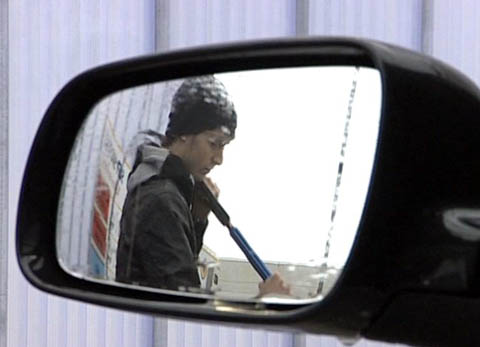 1. Wo macht Pedro Pestana die Attestlehre zum Küchenangestellten EBA?2. Womit beginnt Pedros Arbeitstag?3. Was sind die Möglichkeiten, die Pedro nach dem Abschluss der Attestlehre hat?4. Welche Voraussetzungen muss man erfüllen, wenn man Küchenangestellter lernen will?5. Beschreibe verschiedene Arbeiten, die Pedro machen muss.6. Was macht Pedro in seiner Freizeit?7. Könntest du dir vorstellen, selber eine Attestlehre als Küchenangestellter EBA zu machen? Wenn ja, warum? Wenn nein, warum nicht?8. Was hältst du davon, als Lehrling schon so viel Verantwortung zu haben wie Pedro?9. Welche anderen Berufe in der Gastronomie kennst du? Suche im Internet mindestens fünf Berufe.10. Welche Option nach der Lehre würdest du Pedro empfehlen und warum?1. Wo macht Pedro Pestana die Attestlehre zum Küchenangestellten EBA?2. Womit beginnt Pedros Arbeitstag?3. Was sind die Möglichkeiten, die Pedro nach dem Abschluss der Attestlehre hat?4. Welche Voraussetzungen muss man erfüllen, wenn man Küchenangestellter lernen will?5. Beschreibe verschiedene Arbeiten, die Pedro machen muss.6. Was macht Pedro in seiner Freizeit?7. Könntest du dir vorstellen, selber eine Attestlehre als Küchenangestellter EBA zu machen? Wenn ja, warum? Wenn nein, warum nicht?8. Was hältst du davon, als Lehrling schon so viel Verantwortung zu haben wie Pedro?9. Welche anderen Berufe in der Gastronomie kennst du? Suche im Internet mindestens fünf Berufe.10. Welche Option nach der Lehre würdest du Pedro empfehlen und warum?1. Wo macht Pedro Pestana die Attestlehre zum Küchenangestellten EBA?2. Womit beginnt Pedros Arbeitstag?3. Was sind die Möglichkeiten, die Pedro nach dem Abschluss der Attestlehre hat?4. Welche Voraussetzungen muss man erfüllen, wenn man Küchenangestellter lernen will?5. Beschreibe verschiedene Arbeiten, die Pedro machen muss.6. Was macht Pedro in seiner Freizeit?7. Könntest du dir vorstellen, selber eine Attestlehre als Küchenangestellter EBA zu machen? Wenn ja, warum? Wenn nein, warum nicht?8. Was hältst du davon, als Lehrling schon so viel Verantwortung zu haben wie Pedro?9. Welche anderen Berufe in der Gastronomie kennst du? Suche im Internet mindestens fünf Berufe.10. Welche Option nach der Lehre würdest du Pedro empfehlen und warum?1. Wo macht Pedro Pestana die Attestlehre zum Küchenangestellten EBA?2. Womit beginnt Pedros Arbeitstag?3. Was sind die Möglichkeiten, die Pedro nach dem Abschluss der Attestlehre hat?4. Welche Voraussetzungen muss man erfüllen, wenn man Küchenangestellter lernen will?5. Beschreibe verschiedene Arbeiten, die Pedro machen muss.6. Was macht Pedro in seiner Freizeit?7. Könntest du dir vorstellen, selber eine Attestlehre als Küchenangestellter EBA zu machen? Wenn ja, warum? Wenn nein, warum nicht?8. Was hältst du davon, als Lehrling schon so viel Verantwortung zu haben wie Pedro?9. Welche anderen Berufe in der Gastronomie kennst du? Suche im Internet mindestens fünf Berufe.10. Welche Option nach der Lehre würdest du Pedro empfehlen und warum?1. Wo macht Pedro Pestana die Attestlehre zum Küchenangestellten EBA?2. Womit beginnt Pedros Arbeitstag?3. Was sind die Möglichkeiten, die Pedro nach dem Abschluss der Attestlehre hat?4. Welche Voraussetzungen muss man erfüllen, wenn man Küchenangestellter lernen will?5. Beschreibe verschiedene Arbeiten, die Pedro machen muss.6. Was macht Pedro in seiner Freizeit?7. Könntest du dir vorstellen, selber eine Attestlehre als Küchenangestellter EBA zu machen? Wenn ja, warum? Wenn nein, warum nicht?8. Was hältst du davon, als Lehrling schon so viel Verantwortung zu haben wie Pedro?9. Welche anderen Berufe in der Gastronomie kennst du? Suche im Internet mindestens fünf Berufe.10. Welche Option nach der Lehre würdest du Pedro empfehlen und warum?1. Wo macht Pedro Pestana die Attestlehre zum Küchenangestellten EBA?2. Womit beginnt Pedros Arbeitstag?3. Was sind die Möglichkeiten, die Pedro nach dem Abschluss der Attestlehre hat?4. Welche Voraussetzungen muss man erfüllen, wenn man Küchenangestellter lernen will?5. Beschreibe verschiedene Arbeiten, die Pedro machen muss.6. Was macht Pedro in seiner Freizeit?7. Könntest du dir vorstellen, selber eine Attestlehre als Küchenangestellter EBA zu machen? Wenn ja, warum? Wenn nein, warum nicht?8. Was hältst du davon, als Lehrling schon so viel Verantwortung zu haben wie Pedro?9. Welche anderen Berufe in der Gastronomie kennst du? Suche im Internet mindestens fünf Berufe.10. Welche Option nach der Lehre würdest du Pedro empfehlen und warum?1. Wo macht Pedro Pestana die Attestlehre zum Küchenangestellten EBA?2. Womit beginnt Pedros Arbeitstag?3. Was sind die Möglichkeiten, die Pedro nach dem Abschluss der Attestlehre hat?4. Welche Voraussetzungen muss man erfüllen, wenn man Küchenangestellter lernen will?5. Beschreibe verschiedene Arbeiten, die Pedro machen muss.6. Was macht Pedro in seiner Freizeit?7. Könntest du dir vorstellen, selber eine Attestlehre als Küchenangestellter EBA zu machen? Wenn ja, warum? Wenn nein, warum nicht?8. Was hältst du davon, als Lehrling schon so viel Verantwortung zu haben wie Pedro?9. Welche anderen Berufe in der Gastronomie kennst du? Suche im Internet mindestens fünf Berufe.10. Welche Option nach der Lehre würdest du Pedro empfehlen und warum?1. Wo macht Pedro Pestana die Attestlehre zum Küchenangestellten EBA?2. Womit beginnt Pedros Arbeitstag?3. Was sind die Möglichkeiten, die Pedro nach dem Abschluss der Attestlehre hat?4. Welche Voraussetzungen muss man erfüllen, wenn man Küchenangestellter lernen will?5. Beschreibe verschiedene Arbeiten, die Pedro machen muss.6. Was macht Pedro in seiner Freizeit?7. Könntest du dir vorstellen, selber eine Attestlehre als Küchenangestellter EBA zu machen? Wenn ja, warum? Wenn nein, warum nicht?8. Was hältst du davon, als Lehrling schon so viel Verantwortung zu haben wie Pedro?9. Welche anderen Berufe in der Gastronomie kennst du? Suche im Internet mindestens fünf Berufe.10. Welche Option nach der Lehre würdest du Pedro empfehlen und warum?1. Wo macht Pedro Pestana die Attestlehre zum Küchenangestellten EBA?2. Womit beginnt Pedros Arbeitstag?3. Was sind die Möglichkeiten, die Pedro nach dem Abschluss der Attestlehre hat?4. Welche Voraussetzungen muss man erfüllen, wenn man Küchenangestellter lernen will?5. Beschreibe verschiedene Arbeiten, die Pedro machen muss.6. Was macht Pedro in seiner Freizeit?7. Könntest du dir vorstellen, selber eine Attestlehre als Küchenangestellter EBA zu machen? Wenn ja, warum? Wenn nein, warum nicht?8. Was hältst du davon, als Lehrling schon so viel Verantwortung zu haben wie Pedro?9. Welche anderen Berufe in der Gastronomie kennst du? Suche im Internet mindestens fünf Berufe.10. Welche Option nach der Lehre würdest du Pedro empfehlen und warum?1. Wo macht Pedro Pestana die Attestlehre zum Küchenangestellten EBA?2. Womit beginnt Pedros Arbeitstag?3. Was sind die Möglichkeiten, die Pedro nach dem Abschluss der Attestlehre hat?4. Welche Voraussetzungen muss man erfüllen, wenn man Küchenangestellter lernen will?5. Beschreibe verschiedene Arbeiten, die Pedro machen muss.6. Was macht Pedro in seiner Freizeit?7. Könntest du dir vorstellen, selber eine Attestlehre als Küchenangestellter EBA zu machen? Wenn ja, warum? Wenn nein, warum nicht?8. Was hältst du davon, als Lehrling schon so viel Verantwortung zu haben wie Pedro?9. Welche anderen Berufe in der Gastronomie kennst du? Suche im Internet mindestens fünf Berufe.10. Welche Option nach der Lehre würdest du Pedro empfehlen und warum?1. Wo macht Pedro Pestana die Attestlehre zum Küchenangestellten EBA?2. Womit beginnt Pedros Arbeitstag?3. Was sind die Möglichkeiten, die Pedro nach dem Abschluss der Attestlehre hat?4. Welche Voraussetzungen muss man erfüllen, wenn man Küchenangestellter lernen will?5. Beschreibe verschiedene Arbeiten, die Pedro machen muss.6. Was macht Pedro in seiner Freizeit?7. Könntest du dir vorstellen, selber eine Attestlehre als Küchenangestellter EBA zu machen? Wenn ja, warum? Wenn nein, warum nicht?8. Was hältst du davon, als Lehrling schon so viel Verantwortung zu haben wie Pedro?9. Welche anderen Berufe in der Gastronomie kennst du? Suche im Internet mindestens fünf Berufe.10. Welche Option nach der Lehre würdest du Pedro empfehlen und warum?1. Wo macht Pedro Pestana die Attestlehre zum Küchenangestellten EBA?2. Womit beginnt Pedros Arbeitstag?3. Was sind die Möglichkeiten, die Pedro nach dem Abschluss der Attestlehre hat?4. Welche Voraussetzungen muss man erfüllen, wenn man Küchenangestellter lernen will?5. Beschreibe verschiedene Arbeiten, die Pedro machen muss.6. Was macht Pedro in seiner Freizeit?7. Könntest du dir vorstellen, selber eine Attestlehre als Küchenangestellter EBA zu machen? Wenn ja, warum? Wenn nein, warum nicht?8. Was hältst du davon, als Lehrling schon so viel Verantwortung zu haben wie Pedro?9. Welche anderen Berufe in der Gastronomie kennst du? Suche im Internet mindestens fünf Berufe.10. Welche Option nach der Lehre würdest du Pedro empfehlen und warum?1. Wo macht Pedro Pestana die Attestlehre zum Küchenangestellten EBA?2. Womit beginnt Pedros Arbeitstag?3. Was sind die Möglichkeiten, die Pedro nach dem Abschluss der Attestlehre hat?4. Welche Voraussetzungen muss man erfüllen, wenn man Küchenangestellter lernen will?5. Beschreibe verschiedene Arbeiten, die Pedro machen muss.6. Was macht Pedro in seiner Freizeit?7. Könntest du dir vorstellen, selber eine Attestlehre als Küchenangestellter EBA zu machen? Wenn ja, warum? Wenn nein, warum nicht?8. Was hältst du davon, als Lehrling schon so viel Verantwortung zu haben wie Pedro?9. Welche anderen Berufe in der Gastronomie kennst du? Suche im Internet mindestens fünf Berufe.10. Welche Option nach der Lehre würdest du Pedro empfehlen und warum?1. Wo macht Pedro Pestana die Attestlehre zum Küchenangestellten EBA?2. Womit beginnt Pedros Arbeitstag?3. Was sind die Möglichkeiten, die Pedro nach dem Abschluss der Attestlehre hat?4. Welche Voraussetzungen muss man erfüllen, wenn man Küchenangestellter lernen will?5. Beschreibe verschiedene Arbeiten, die Pedro machen muss.6. Was macht Pedro in seiner Freizeit?7. Könntest du dir vorstellen, selber eine Attestlehre als Küchenangestellter EBA zu machen? Wenn ja, warum? Wenn nein, warum nicht?8. Was hältst du davon, als Lehrling schon so viel Verantwortung zu haben wie Pedro?9. Welche anderen Berufe in der Gastronomie kennst du? Suche im Internet mindestens fünf Berufe.10. Welche Option nach der Lehre würdest du Pedro empfehlen und warum?1. Wo macht Pedro Pestana die Attestlehre zum Küchenangestellten EBA?2. Womit beginnt Pedros Arbeitstag?3. Was sind die Möglichkeiten, die Pedro nach dem Abschluss der Attestlehre hat?4. Welche Voraussetzungen muss man erfüllen, wenn man Küchenangestellter lernen will?5. Beschreibe verschiedene Arbeiten, die Pedro machen muss.6. Was macht Pedro in seiner Freizeit?7. Könntest du dir vorstellen, selber eine Attestlehre als Küchenangestellter EBA zu machen? Wenn ja, warum? Wenn nein, warum nicht?8. Was hältst du davon, als Lehrling schon so viel Verantwortung zu haben wie Pedro?9. Welche anderen Berufe in der Gastronomie kennst du? Suche im Internet mindestens fünf Berufe.10. Welche Option nach der Lehre würdest du Pedro empfehlen und warum?1. Wo macht Pedro Pestana die Attestlehre zum Küchenangestellten EBA?2. Womit beginnt Pedros Arbeitstag?3. Was sind die Möglichkeiten, die Pedro nach dem Abschluss der Attestlehre hat?4. Welche Voraussetzungen muss man erfüllen, wenn man Küchenangestellter lernen will?5. Beschreibe verschiedene Arbeiten, die Pedro machen muss.6. Was macht Pedro in seiner Freizeit?7. Könntest du dir vorstellen, selber eine Attestlehre als Küchenangestellter EBA zu machen? Wenn ja, warum? Wenn nein, warum nicht?8. Was hältst du davon, als Lehrling schon so viel Verantwortung zu haben wie Pedro?9. Welche anderen Berufe in der Gastronomie kennst du? Suche im Internet mindestens fünf Berufe.10. Welche Option nach der Lehre würdest du Pedro empfehlen und warum?1. Wo macht Pedro Pestana die Attestlehre zum Küchenangestellten EBA?2. Womit beginnt Pedros Arbeitstag?3. Was sind die Möglichkeiten, die Pedro nach dem Abschluss der Attestlehre hat?4. Welche Voraussetzungen muss man erfüllen, wenn man Küchenangestellter lernen will?5. Beschreibe verschiedene Arbeiten, die Pedro machen muss.6. Was macht Pedro in seiner Freizeit?7. Könntest du dir vorstellen, selber eine Attestlehre als Küchenangestellter EBA zu machen? Wenn ja, warum? Wenn nein, warum nicht?8. Was hältst du davon, als Lehrling schon so viel Verantwortung zu haben wie Pedro?9. Welche anderen Berufe in der Gastronomie kennst du? Suche im Internet mindestens fünf Berufe.10. Welche Option nach der Lehre würdest du Pedro empfehlen und warum?1. Wo macht Pedro Pestana die Attestlehre zum Küchenangestellten EBA?2. Womit beginnt Pedros Arbeitstag?3. Was sind die Möglichkeiten, die Pedro nach dem Abschluss der Attestlehre hat?4. Welche Voraussetzungen muss man erfüllen, wenn man Küchenangestellter lernen will?5. Beschreibe verschiedene Arbeiten, die Pedro machen muss.6. Was macht Pedro in seiner Freizeit?7. Könntest du dir vorstellen, selber eine Attestlehre als Küchenangestellter EBA zu machen? Wenn ja, warum? Wenn nein, warum nicht?8. Was hältst du davon, als Lehrling schon so viel Verantwortung zu haben wie Pedro?9. Welche anderen Berufe in der Gastronomie kennst du? Suche im Internet mindestens fünf Berufe.10. Welche Option nach der Lehre würdest du Pedro empfehlen und warum?1. Wo macht Pedro Pestana die Attestlehre zum Küchenangestellten EBA?2. Womit beginnt Pedros Arbeitstag?3. Was sind die Möglichkeiten, die Pedro nach dem Abschluss der Attestlehre hat?4. Welche Voraussetzungen muss man erfüllen, wenn man Küchenangestellter lernen will?5. Beschreibe verschiedene Arbeiten, die Pedro machen muss.6. Was macht Pedro in seiner Freizeit?7. Könntest du dir vorstellen, selber eine Attestlehre als Küchenangestellter EBA zu machen? Wenn ja, warum? Wenn nein, warum nicht?8. Was hältst du davon, als Lehrling schon so viel Verantwortung zu haben wie Pedro?9. Welche anderen Berufe in der Gastronomie kennst du? Suche im Internet mindestens fünf Berufe.10. Welche Option nach der Lehre würdest du Pedro empfehlen und warum?1. Wo macht Pedro Pestana die Attestlehre zum Küchenangestellten EBA?2. Womit beginnt Pedros Arbeitstag?3. Was sind die Möglichkeiten, die Pedro nach dem Abschluss der Attestlehre hat?4. Welche Voraussetzungen muss man erfüllen, wenn man Küchenangestellter lernen will?5. Beschreibe verschiedene Arbeiten, die Pedro machen muss.6. Was macht Pedro in seiner Freizeit?7. Könntest du dir vorstellen, selber eine Attestlehre als Küchenangestellter EBA zu machen? Wenn ja, warum? Wenn nein, warum nicht?8. Was hältst du davon, als Lehrling schon so viel Verantwortung zu haben wie Pedro?9. Welche anderen Berufe in der Gastronomie kennst du? Suche im Internet mindestens fünf Berufe.10. Welche Option nach der Lehre würdest du Pedro empfehlen und warum?1. Wo macht Pedro Pestana die Attestlehre zum Küchenangestellten EBA?2. Womit beginnt Pedros Arbeitstag?3. Was sind die Möglichkeiten, die Pedro nach dem Abschluss der Attestlehre hat?4. Welche Voraussetzungen muss man erfüllen, wenn man Küchenangestellter lernen will?5. Beschreibe verschiedene Arbeiten, die Pedro machen muss.6. Was macht Pedro in seiner Freizeit?7. Könntest du dir vorstellen, selber eine Attestlehre als Küchenangestellter EBA zu machen? Wenn ja, warum? Wenn nein, warum nicht?8. Was hältst du davon, als Lehrling schon so viel Verantwortung zu haben wie Pedro?9. Welche anderen Berufe in der Gastronomie kennst du? Suche im Internet mindestens fünf Berufe.10. Welche Option nach der Lehre würdest du Pedro empfehlen und warum?1. Wo macht Pedro Pestana die Attestlehre zum Küchenangestellten EBA?2. Womit beginnt Pedros Arbeitstag?3. Was sind die Möglichkeiten, die Pedro nach dem Abschluss der Attestlehre hat?4. Welche Voraussetzungen muss man erfüllen, wenn man Küchenangestellter lernen will?5. Beschreibe verschiedene Arbeiten, die Pedro machen muss.6. Was macht Pedro in seiner Freizeit?7. Könntest du dir vorstellen, selber eine Attestlehre als Küchenangestellter EBA zu machen? Wenn ja, warum? Wenn nein, warum nicht?8. Was hältst du davon, als Lehrling schon so viel Verantwortung zu haben wie Pedro?9. Welche anderen Berufe in der Gastronomie kennst du? Suche im Internet mindestens fünf Berufe.10. Welche Option nach der Lehre würdest du Pedro empfehlen und warum?1. Wo macht Pedro Pestana die Attestlehre zum Küchenangestellten EBA?2. Womit beginnt Pedros Arbeitstag?3. Was sind die Möglichkeiten, die Pedro nach dem Abschluss der Attestlehre hat?4. Welche Voraussetzungen muss man erfüllen, wenn man Küchenangestellter lernen will?5. Beschreibe verschiedene Arbeiten, die Pedro machen muss.6. Was macht Pedro in seiner Freizeit?7. Könntest du dir vorstellen, selber eine Attestlehre als Küchenangestellter EBA zu machen? Wenn ja, warum? Wenn nein, warum nicht?8. Was hältst du davon, als Lehrling schon so viel Verantwortung zu haben wie Pedro?9. Welche anderen Berufe in der Gastronomie kennst du? Suche im Internet mindestens fünf Berufe.10. Welche Option nach der Lehre würdest du Pedro empfehlen und warum?1. Wo macht Pedro Pestana die Attestlehre zum Küchenangestellten EBA?2. Womit beginnt Pedros Arbeitstag?3. Was sind die Möglichkeiten, die Pedro nach dem Abschluss der Attestlehre hat?4. Welche Voraussetzungen muss man erfüllen, wenn man Küchenangestellter lernen will?5. Beschreibe verschiedene Arbeiten, die Pedro machen muss.6. Was macht Pedro in seiner Freizeit?7. Könntest du dir vorstellen, selber eine Attestlehre als Küchenangestellter EBA zu machen? Wenn ja, warum? Wenn nein, warum nicht?8. Was hältst du davon, als Lehrling schon so viel Verantwortung zu haben wie Pedro?9. Welche anderen Berufe in der Gastronomie kennst du? Suche im Internet mindestens fünf Berufe.10. Welche Option nach der Lehre würdest du Pedro empfehlen und warum?1. Wo macht Pedro Pestana die Attestlehre zum Küchenangestellten EBA?2. Womit beginnt Pedros Arbeitstag?3. Was sind die Möglichkeiten, die Pedro nach dem Abschluss der Attestlehre hat?4. Welche Voraussetzungen muss man erfüllen, wenn man Küchenangestellter lernen will?5. Beschreibe verschiedene Arbeiten, die Pedro machen muss.6. Was macht Pedro in seiner Freizeit?7. Könntest du dir vorstellen, selber eine Attestlehre als Küchenangestellter EBA zu machen? Wenn ja, warum? Wenn nein, warum nicht?8. Was hältst du davon, als Lehrling schon so viel Verantwortung zu haben wie Pedro?9. Welche anderen Berufe in der Gastronomie kennst du? Suche im Internet mindestens fünf Berufe.10. Welche Option nach der Lehre würdest du Pedro empfehlen und warum?1. Wo macht Pedro Pestana die Attestlehre zum Küchenangestellten EBA?2. Womit beginnt Pedros Arbeitstag?3. Was sind die Möglichkeiten, die Pedro nach dem Abschluss der Attestlehre hat?4. Welche Voraussetzungen muss man erfüllen, wenn man Küchenangestellter lernen will?5. Beschreibe verschiedene Arbeiten, die Pedro machen muss.6. Was macht Pedro in seiner Freizeit?7. Könntest du dir vorstellen, selber eine Attestlehre als Küchenangestellter EBA zu machen? Wenn ja, warum? Wenn nein, warum nicht?8. Was hältst du davon, als Lehrling schon so viel Verantwortung zu haben wie Pedro?9. Welche anderen Berufe in der Gastronomie kennst du? Suche im Internet mindestens fünf Berufe.10. Welche Option nach der Lehre würdest du Pedro empfehlen und warum?1. Wo macht Pedro Pestana die Attestlehre zum Küchenangestellten EBA?2. Womit beginnt Pedros Arbeitstag?3. Was sind die Möglichkeiten, die Pedro nach dem Abschluss der Attestlehre hat?4. Welche Voraussetzungen muss man erfüllen, wenn man Küchenangestellter lernen will?5. Beschreibe verschiedene Arbeiten, die Pedro machen muss.6. Was macht Pedro in seiner Freizeit?7. Könntest du dir vorstellen, selber eine Attestlehre als Küchenangestellter EBA zu machen? Wenn ja, warum? Wenn nein, warum nicht?8. Was hältst du davon, als Lehrling schon so viel Verantwortung zu haben wie Pedro?9. Welche anderen Berufe in der Gastronomie kennst du? Suche im Internet mindestens fünf Berufe.10. Welche Option nach der Lehre würdest du Pedro empfehlen und warum?1. Wo macht Pedro Pestana die Attestlehre zum Küchenangestellten EBA?2. Womit beginnt Pedros Arbeitstag?3. Was sind die Möglichkeiten, die Pedro nach dem Abschluss der Attestlehre hat?4. Welche Voraussetzungen muss man erfüllen, wenn man Küchenangestellter lernen will?5. Beschreibe verschiedene Arbeiten, die Pedro machen muss.6. Was macht Pedro in seiner Freizeit?7. Könntest du dir vorstellen, selber eine Attestlehre als Küchenangestellter EBA zu machen? Wenn ja, warum? Wenn nein, warum nicht?8. Was hältst du davon, als Lehrling schon so viel Verantwortung zu haben wie Pedro?9. Welche anderen Berufe in der Gastronomie kennst du? Suche im Internet mindestens fünf Berufe.10. Welche Option nach der Lehre würdest du Pedro empfehlen und warum?1. Wo macht Pedro Pestana die Attestlehre zum Küchenangestellten EBA?2. Womit beginnt Pedros Arbeitstag?3. Was sind die Möglichkeiten, die Pedro nach dem Abschluss der Attestlehre hat?4. Welche Voraussetzungen muss man erfüllen, wenn man Küchenangestellter lernen will?5. Beschreibe verschiedene Arbeiten, die Pedro machen muss.6. Was macht Pedro in seiner Freizeit?7. Könntest du dir vorstellen, selber eine Attestlehre als Küchenangestellter EBA zu machen? Wenn ja, warum? Wenn nein, warum nicht?8. Was hältst du davon, als Lehrling schon so viel Verantwortung zu haben wie Pedro?9. Welche anderen Berufe in der Gastronomie kennst du? Suche im Internet mindestens fünf Berufe.10. Welche Option nach der Lehre würdest du Pedro empfehlen und warum?1. Wo macht Pedro Pestana die Attestlehre zum Küchenangestellten EBA?2. Womit beginnt Pedros Arbeitstag?3. Was sind die Möglichkeiten, die Pedro nach dem Abschluss der Attestlehre hat?4. Welche Voraussetzungen muss man erfüllen, wenn man Küchenangestellter lernen will?5. Beschreibe verschiedene Arbeiten, die Pedro machen muss.6. Was macht Pedro in seiner Freizeit?7. Könntest du dir vorstellen, selber eine Attestlehre als Küchenangestellter EBA zu machen? Wenn ja, warum? Wenn nein, warum nicht?8. Was hältst du davon, als Lehrling schon so viel Verantwortung zu haben wie Pedro?9. Welche anderen Berufe in der Gastronomie kennst du? Suche im Internet mindestens fünf Berufe.10. Welche Option nach der Lehre würdest du Pedro empfehlen und warum?1. Wo macht Pedro Pestana die Attestlehre zum Küchenangestellten EBA?2. Womit beginnt Pedros Arbeitstag?3. Was sind die Möglichkeiten, die Pedro nach dem Abschluss der Attestlehre hat?4. Welche Voraussetzungen muss man erfüllen, wenn man Küchenangestellter lernen will?5. Beschreibe verschiedene Arbeiten, die Pedro machen muss.6. Was macht Pedro in seiner Freizeit?7. Könntest du dir vorstellen, selber eine Attestlehre als Küchenangestellter EBA zu machen? Wenn ja, warum? Wenn nein, warum nicht?8. Was hältst du davon, als Lehrling schon so viel Verantwortung zu haben wie Pedro?9. Welche anderen Berufe in der Gastronomie kennst du? Suche im Internet mindestens fünf Berufe.10. Welche Option nach der Lehre würdest du Pedro empfehlen und warum?1. Wo macht Pedro Pestana die Attestlehre zum Küchenangestellten EBA?2. Womit beginnt Pedros Arbeitstag?3. Was sind die Möglichkeiten, die Pedro nach dem Abschluss der Attestlehre hat?4. Welche Voraussetzungen muss man erfüllen, wenn man Küchenangestellter lernen will?5. Beschreibe verschiedene Arbeiten, die Pedro machen muss.6. Was macht Pedro in seiner Freizeit?7. Könntest du dir vorstellen, selber eine Attestlehre als Küchenangestellter EBA zu machen? Wenn ja, warum? Wenn nein, warum nicht?8. Was hältst du davon, als Lehrling schon so viel Verantwortung zu haben wie Pedro?9. Welche anderen Berufe in der Gastronomie kennst du? Suche im Internet mindestens fünf Berufe.10. Welche Option nach der Lehre würdest du Pedro empfehlen und warum?1. Wo macht Pedro Pestana die Attestlehre zum Küchenangestellten EBA?2. Womit beginnt Pedros Arbeitstag?3. Was sind die Möglichkeiten, die Pedro nach dem Abschluss der Attestlehre hat?4. Welche Voraussetzungen muss man erfüllen, wenn man Küchenangestellter lernen will?5. Beschreibe verschiedene Arbeiten, die Pedro machen muss.6. Was macht Pedro in seiner Freizeit?7. Könntest du dir vorstellen, selber eine Attestlehre als Küchenangestellter EBA zu machen? Wenn ja, warum? Wenn nein, warum nicht?8. Was hältst du davon, als Lehrling schon so viel Verantwortung zu haben wie Pedro?9. Welche anderen Berufe in der Gastronomie kennst du? Suche im Internet mindestens fünf Berufe.10. Welche Option nach der Lehre würdest du Pedro empfehlen und warum?1. Wo macht Pedro Pestana die Attestlehre zum Küchenangestellten EBA?2. Womit beginnt Pedros Arbeitstag?3. Was sind die Möglichkeiten, die Pedro nach dem Abschluss der Attestlehre hat?4. Welche Voraussetzungen muss man erfüllen, wenn man Küchenangestellter lernen will?5. Beschreibe verschiedene Arbeiten, die Pedro machen muss.6. Was macht Pedro in seiner Freizeit?7. Könntest du dir vorstellen, selber eine Attestlehre als Küchenangestellter EBA zu machen? Wenn ja, warum? Wenn nein, warum nicht?8. Was hältst du davon, als Lehrling schon so viel Verantwortung zu haben wie Pedro?9. Welche anderen Berufe in der Gastronomie kennst du? Suche im Internet mindestens fünf Berufe.10. Welche Option nach der Lehre würdest du Pedro empfehlen und warum?1. Wo macht Pedro Pestana die Attestlehre zum Küchenangestellten EBA?2. Womit beginnt Pedros Arbeitstag?3. Was sind die Möglichkeiten, die Pedro nach dem Abschluss der Attestlehre hat?4. Welche Voraussetzungen muss man erfüllen, wenn man Küchenangestellter lernen will?5. Beschreibe verschiedene Arbeiten, die Pedro machen muss.6. Was macht Pedro in seiner Freizeit?7. Könntest du dir vorstellen, selber eine Attestlehre als Küchenangestellter EBA zu machen? Wenn ja, warum? Wenn nein, warum nicht?8. Was hältst du davon, als Lehrling schon so viel Verantwortung zu haben wie Pedro?9. Welche anderen Berufe in der Gastronomie kennst du? Suche im Internet mindestens fünf Berufe.10. Welche Option nach der Lehre würdest du Pedro empfehlen und warum?1. Wo macht Pedro Pestana die Attestlehre zum Küchenangestellten EBA?2. Womit beginnt Pedros Arbeitstag?3. Was sind die Möglichkeiten, die Pedro nach dem Abschluss der Attestlehre hat?4. Welche Voraussetzungen muss man erfüllen, wenn man Küchenangestellter lernen will?5. Beschreibe verschiedene Arbeiten, die Pedro machen muss.6. Was macht Pedro in seiner Freizeit?7. Könntest du dir vorstellen, selber eine Attestlehre als Küchenangestellter EBA zu machen? Wenn ja, warum? Wenn nein, warum nicht?8. Was hältst du davon, als Lehrling schon so viel Verantwortung zu haben wie Pedro?9. Welche anderen Berufe in der Gastronomie kennst du? Suche im Internet mindestens fünf Berufe.10. Welche Option nach der Lehre würdest du Pedro empfehlen und warum?1. Wo macht Pedro Pestana die Attestlehre zum Küchenangestellten EBA?2. Womit beginnt Pedros Arbeitstag?3. Was sind die Möglichkeiten, die Pedro nach dem Abschluss der Attestlehre hat?4. Welche Voraussetzungen muss man erfüllen, wenn man Küchenangestellter lernen will?5. Beschreibe verschiedene Arbeiten, die Pedro machen muss.6. Was macht Pedro in seiner Freizeit?7. Könntest du dir vorstellen, selber eine Attestlehre als Küchenangestellter EBA zu machen? Wenn ja, warum? Wenn nein, warum nicht?8. Was hältst du davon, als Lehrling schon so viel Verantwortung zu haben wie Pedro?9. Welche anderen Berufe in der Gastronomie kennst du? Suche im Internet mindestens fünf Berufe.10. Welche Option nach der Lehre würdest du Pedro empfehlen und warum?1. Wo macht Pedro Pestana die Attestlehre zum Küchenangestellten EBA?2. Womit beginnt Pedros Arbeitstag?3. Was sind die Möglichkeiten, die Pedro nach dem Abschluss der Attestlehre hat?4. Welche Voraussetzungen muss man erfüllen, wenn man Küchenangestellter lernen will?5. Beschreibe verschiedene Arbeiten, die Pedro machen muss.6. Was macht Pedro in seiner Freizeit?7. Könntest du dir vorstellen, selber eine Attestlehre als Küchenangestellter EBA zu machen? Wenn ja, warum? Wenn nein, warum nicht?8. Was hältst du davon, als Lehrling schon so viel Verantwortung zu haben wie Pedro?9. Welche anderen Berufe in der Gastronomie kennst du? Suche im Internet mindestens fünf Berufe.10. Welche Option nach der Lehre würdest du Pedro empfehlen und warum?1. Wo macht Pedro Pestana die Attestlehre zum Küchenangestellten EBA?2. Womit beginnt Pedros Arbeitstag?3. Was sind die Möglichkeiten, die Pedro nach dem Abschluss der Attestlehre hat?4. Welche Voraussetzungen muss man erfüllen, wenn man Küchenangestellter lernen will?5. Beschreibe verschiedene Arbeiten, die Pedro machen muss.6. Was macht Pedro in seiner Freizeit?7. Könntest du dir vorstellen, selber eine Attestlehre als Küchenangestellter EBA zu machen? Wenn ja, warum? Wenn nein, warum nicht?8. Was hältst du davon, als Lehrling schon so viel Verantwortung zu haben wie Pedro?9. Welche anderen Berufe in der Gastronomie kennst du? Suche im Internet mindestens fünf Berufe.10. Welche Option nach der Lehre würdest du Pedro empfehlen und warum?1. Wo macht Pedro Pestana die Attestlehre zum Küchenangestellten EBA?2. Womit beginnt Pedros Arbeitstag?3. Was sind die Möglichkeiten, die Pedro nach dem Abschluss der Attestlehre hat?4. Welche Voraussetzungen muss man erfüllen, wenn man Küchenangestellter lernen will?5. Beschreibe verschiedene Arbeiten, die Pedro machen muss.6. Was macht Pedro in seiner Freizeit?7. Könntest du dir vorstellen, selber eine Attestlehre als Küchenangestellter EBA zu machen? Wenn ja, warum? Wenn nein, warum nicht?8. Was hältst du davon, als Lehrling schon so viel Verantwortung zu haben wie Pedro?9. Welche anderen Berufe in der Gastronomie kennst du? Suche im Internet mindestens fünf Berufe.10. Welche Option nach der Lehre würdest du Pedro empfehlen und warum?1. Wo macht Pedro Pestana die Attestlehre zum Küchenangestellten EBA?2. Womit beginnt Pedros Arbeitstag?3. Was sind die Möglichkeiten, die Pedro nach dem Abschluss der Attestlehre hat?4. Welche Voraussetzungen muss man erfüllen, wenn man Küchenangestellter lernen will?5. Beschreibe verschiedene Arbeiten, die Pedro machen muss.6. Was macht Pedro in seiner Freizeit?7. Könntest du dir vorstellen, selber eine Attestlehre als Küchenangestellter EBA zu machen? Wenn ja, warum? Wenn nein, warum nicht?8. Was hältst du davon, als Lehrling schon so viel Verantwortung zu haben wie Pedro?9. Welche anderen Berufe in der Gastronomie kennst du? Suche im Internet mindestens fünf Berufe.10. Welche Option nach der Lehre würdest du Pedro empfehlen und warum?1. Wo macht Pedro Pestana die Attestlehre zum Küchenangestellten EBA?2. Womit beginnt Pedros Arbeitstag?3. Was sind die Möglichkeiten, die Pedro nach dem Abschluss der Attestlehre hat?4. Welche Voraussetzungen muss man erfüllen, wenn man Küchenangestellter lernen will?5. Beschreibe verschiedene Arbeiten, die Pedro machen muss.6. Was macht Pedro in seiner Freizeit?7. Könntest du dir vorstellen, selber eine Attestlehre als Küchenangestellter EBA zu machen? Wenn ja, warum? Wenn nein, warum nicht?8. Was hältst du davon, als Lehrling schon so viel Verantwortung zu haben wie Pedro?9. Welche anderen Berufe in der Gastronomie kennst du? Suche im Internet mindestens fünf Berufe.10. Welche Option nach der Lehre würdest du Pedro empfehlen und warum?1. Wo macht Pedro Pestana die Attestlehre zum Küchenangestellten EBA?2. Womit beginnt Pedros Arbeitstag?3. Was sind die Möglichkeiten, die Pedro nach dem Abschluss der Attestlehre hat?4. Welche Voraussetzungen muss man erfüllen, wenn man Küchenangestellter lernen will?5. Beschreibe verschiedene Arbeiten, die Pedro machen muss.6. Was macht Pedro in seiner Freizeit?7. Könntest du dir vorstellen, selber eine Attestlehre als Küchenangestellter EBA zu machen? Wenn ja, warum? Wenn nein, warum nicht?8. Was hältst du davon, als Lehrling schon so viel Verantwortung zu haben wie Pedro?9. Welche anderen Berufe in der Gastronomie kennst du? Suche im Internet mindestens fünf Berufe.10. Welche Option nach der Lehre würdest du Pedro empfehlen und warum?1. Wo macht Pedro Pestana die Attestlehre zum Küchenangestellten EBA?2. Womit beginnt Pedros Arbeitstag?3. Was sind die Möglichkeiten, die Pedro nach dem Abschluss der Attestlehre hat?4. Welche Voraussetzungen muss man erfüllen, wenn man Küchenangestellter lernen will?5. Beschreibe verschiedene Arbeiten, die Pedro machen muss.6. Was macht Pedro in seiner Freizeit?7. Könntest du dir vorstellen, selber eine Attestlehre als Küchenangestellter EBA zu machen? Wenn ja, warum? Wenn nein, warum nicht?8. Was hältst du davon, als Lehrling schon so viel Verantwortung zu haben wie Pedro?9. Welche anderen Berufe in der Gastronomie kennst du? Suche im Internet mindestens fünf Berufe.10. Welche Option nach der Lehre würdest du Pedro empfehlen und warum?1. Wo macht Pedro Pestana die Attestlehre zum Küchenangestellten EBA?2. Womit beginnt Pedros Arbeitstag?3. Was sind die Möglichkeiten, die Pedro nach dem Abschluss der Attestlehre hat?4. Welche Voraussetzungen muss man erfüllen, wenn man Küchenangestellter lernen will?5. Beschreibe verschiedene Arbeiten, die Pedro machen muss.6. Was macht Pedro in seiner Freizeit?7. Könntest du dir vorstellen, selber eine Attestlehre als Küchenangestellter EBA zu machen? Wenn ja, warum? Wenn nein, warum nicht?8. Was hältst du davon, als Lehrling schon so viel Verantwortung zu haben wie Pedro?9. Welche anderen Berufe in der Gastronomie kennst du? Suche im Internet mindestens fünf Berufe.10. Welche Option nach der Lehre würdest du Pedro empfehlen und warum?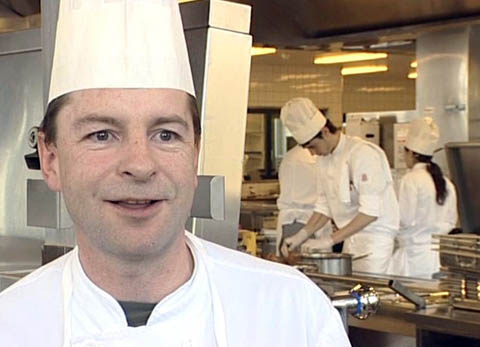 1. Wo macht Pedro Pestana die Attestlehre zum Küchenangestellten EBA?2. Womit beginnt Pedros Arbeitstag?3. Was sind die Möglichkeiten, die Pedro nach dem Abschluss der Attestlehre hat?4. Welche Voraussetzungen muss man erfüllen, wenn man Küchenangestellter lernen will?5. Beschreibe verschiedene Arbeiten, die Pedro machen muss.6. Was macht Pedro in seiner Freizeit?7. Könntest du dir vorstellen, selber eine Attestlehre als Küchenangestellter EBA zu machen? Wenn ja, warum? Wenn nein, warum nicht?8. Was hältst du davon, als Lehrling schon so viel Verantwortung zu haben wie Pedro?9. Welche anderen Berufe in der Gastronomie kennst du? Suche im Internet mindestens fünf Berufe.10. Welche Option nach der Lehre würdest du Pedro empfehlen und warum?1. Wo macht Pedro Pestana die Attestlehre zum Küchenangestellten EBA?2. Womit beginnt Pedros Arbeitstag?3. Was sind die Möglichkeiten, die Pedro nach dem Abschluss der Attestlehre hat?4. Welche Voraussetzungen muss man erfüllen, wenn man Küchenangestellter lernen will?5. Beschreibe verschiedene Arbeiten, die Pedro machen muss.6. Was macht Pedro in seiner Freizeit?7. Könntest du dir vorstellen, selber eine Attestlehre als Küchenangestellter EBA zu machen? Wenn ja, warum? Wenn nein, warum nicht?8. Was hältst du davon, als Lehrling schon so viel Verantwortung zu haben wie Pedro?9. Welche anderen Berufe in der Gastronomie kennst du? Suche im Internet mindestens fünf Berufe.10. Welche Option nach der Lehre würdest du Pedro empfehlen und warum?1. Wo macht Pedro Pestana die Attestlehre zum Küchenangestellten EBA?2. Womit beginnt Pedros Arbeitstag?3. Was sind die Möglichkeiten, die Pedro nach dem Abschluss der Attestlehre hat?4. Welche Voraussetzungen muss man erfüllen, wenn man Küchenangestellter lernen will?5. Beschreibe verschiedene Arbeiten, die Pedro machen muss.6. Was macht Pedro in seiner Freizeit?7. Könntest du dir vorstellen, selber eine Attestlehre als Küchenangestellter EBA zu machen? Wenn ja, warum? Wenn nein, warum nicht?8. Was hältst du davon, als Lehrling schon so viel Verantwortung zu haben wie Pedro?9. Welche anderen Berufe in der Gastronomie kennst du? Suche im Internet mindestens fünf Berufe.10. Welche Option nach der Lehre würdest du Pedro empfehlen und warum?1. Wo macht Pedro Pestana die Attestlehre zum Küchenangestellten EBA?2. Womit beginnt Pedros Arbeitstag?3. Was sind die Möglichkeiten, die Pedro nach dem Abschluss der Attestlehre hat?4. Welche Voraussetzungen muss man erfüllen, wenn man Küchenangestellter lernen will?5. Beschreibe verschiedene Arbeiten, die Pedro machen muss.6. Was macht Pedro in seiner Freizeit?7. Könntest du dir vorstellen, selber eine Attestlehre als Küchenangestellter EBA zu machen? Wenn ja, warum? Wenn nein, warum nicht?8. Was hältst du davon, als Lehrling schon so viel Verantwortung zu haben wie Pedro?9. Welche anderen Berufe in der Gastronomie kennst du? Suche im Internet mindestens fünf Berufe.10. Welche Option nach der Lehre würdest du Pedro empfehlen und warum?1. Wo macht Pedro Pestana die Attestlehre zum Küchenangestellten EBA?2. Womit beginnt Pedros Arbeitstag?3. Was sind die Möglichkeiten, die Pedro nach dem Abschluss der Attestlehre hat?4. Welche Voraussetzungen muss man erfüllen, wenn man Küchenangestellter lernen will?5. Beschreibe verschiedene Arbeiten, die Pedro machen muss.6. Was macht Pedro in seiner Freizeit?7. Könntest du dir vorstellen, selber eine Attestlehre als Küchenangestellter EBA zu machen? Wenn ja, warum? Wenn nein, warum nicht?8. Was hältst du davon, als Lehrling schon so viel Verantwortung zu haben wie Pedro?9. Welche anderen Berufe in der Gastronomie kennst du? Suche im Internet mindestens fünf Berufe.10. Welche Option nach der Lehre würdest du Pedro empfehlen und warum?1. Wo macht Pedro Pestana die Attestlehre zum Küchenangestellten EBA?2. Womit beginnt Pedros Arbeitstag?3. Was sind die Möglichkeiten, die Pedro nach dem Abschluss der Attestlehre hat?4. Welche Voraussetzungen muss man erfüllen, wenn man Küchenangestellter lernen will?5. Beschreibe verschiedene Arbeiten, die Pedro machen muss.6. Was macht Pedro in seiner Freizeit?7. Könntest du dir vorstellen, selber eine Attestlehre als Küchenangestellter EBA zu machen? Wenn ja, warum? Wenn nein, warum nicht?8. Was hältst du davon, als Lehrling schon so viel Verantwortung zu haben wie Pedro?9. Welche anderen Berufe in der Gastronomie kennst du? Suche im Internet mindestens fünf Berufe.10. Welche Option nach der Lehre würdest du Pedro empfehlen und warum?1. Wo macht Pedro Pestana die Attestlehre zum Küchenangestellten EBA?2. Womit beginnt Pedros Arbeitstag?3. Was sind die Möglichkeiten, die Pedro nach dem Abschluss der Attestlehre hat?4. Welche Voraussetzungen muss man erfüllen, wenn man Küchenangestellter lernen will?5. Beschreibe verschiedene Arbeiten, die Pedro machen muss.6. Was macht Pedro in seiner Freizeit?7. Könntest du dir vorstellen, selber eine Attestlehre als Küchenangestellter EBA zu machen? Wenn ja, warum? Wenn nein, warum nicht?8. Was hältst du davon, als Lehrling schon so viel Verantwortung zu haben wie Pedro?9. Welche anderen Berufe in der Gastronomie kennst du? Suche im Internet mindestens fünf Berufe.10. Welche Option nach der Lehre würdest du Pedro empfehlen und warum?1. Wo macht Pedro Pestana die Attestlehre zum Küchenangestellten EBA?2. Womit beginnt Pedros Arbeitstag?3. Was sind die Möglichkeiten, die Pedro nach dem Abschluss der Attestlehre hat?4. Welche Voraussetzungen muss man erfüllen, wenn man Küchenangestellter lernen will?5. Beschreibe verschiedene Arbeiten, die Pedro machen muss.6. Was macht Pedro in seiner Freizeit?7. Könntest du dir vorstellen, selber eine Attestlehre als Küchenangestellter EBA zu machen? Wenn ja, warum? Wenn nein, warum nicht?8. Was hältst du davon, als Lehrling schon so viel Verantwortung zu haben wie Pedro?9. Welche anderen Berufe in der Gastronomie kennst du? Suche im Internet mindestens fünf Berufe.10. Welche Option nach der Lehre würdest du Pedro empfehlen und warum?1. Wo macht Pedro Pestana die Attestlehre zum Küchenangestellten EBA?2. Womit beginnt Pedros Arbeitstag?3. Was sind die Möglichkeiten, die Pedro nach dem Abschluss der Attestlehre hat?4. Welche Voraussetzungen muss man erfüllen, wenn man Küchenangestellter lernen will?5. Beschreibe verschiedene Arbeiten, die Pedro machen muss.6. Was macht Pedro in seiner Freizeit?7. Könntest du dir vorstellen, selber eine Attestlehre als Küchenangestellter EBA zu machen? Wenn ja, warum? Wenn nein, warum nicht?8. Was hältst du davon, als Lehrling schon so viel Verantwortung zu haben wie Pedro?9. Welche anderen Berufe in der Gastronomie kennst du? Suche im Internet mindestens fünf Berufe.10. Welche Option nach der Lehre würdest du Pedro empfehlen und warum?1. Wo macht Pedro Pestana die Attestlehre zum Küchenangestellten EBA?2. Womit beginnt Pedros Arbeitstag?3. Was sind die Möglichkeiten, die Pedro nach dem Abschluss der Attestlehre hat?4. Welche Voraussetzungen muss man erfüllen, wenn man Küchenangestellter lernen will?5. Beschreibe verschiedene Arbeiten, die Pedro machen muss.6. Was macht Pedro in seiner Freizeit?7. Könntest du dir vorstellen, selber eine Attestlehre als Küchenangestellter EBA zu machen? Wenn ja, warum? Wenn nein, warum nicht?8. Was hältst du davon, als Lehrling schon so viel Verantwortung zu haben wie Pedro?9. Welche anderen Berufe in der Gastronomie kennst du? Suche im Internet mindestens fünf Berufe.10. Welche Option nach der Lehre würdest du Pedro empfehlen und warum?1. Wo macht Pedro Pestana die Attestlehre zum Küchenangestellten EBA?2. Womit beginnt Pedros Arbeitstag?3. Was sind die Möglichkeiten, die Pedro nach dem Abschluss der Attestlehre hat?4. Welche Voraussetzungen muss man erfüllen, wenn man Küchenangestellter lernen will?5. Beschreibe verschiedene Arbeiten, die Pedro machen muss.6. Was macht Pedro in seiner Freizeit?7. Könntest du dir vorstellen, selber eine Attestlehre als Küchenangestellter EBA zu machen? Wenn ja, warum? Wenn nein, warum nicht?8. Was hältst du davon, als Lehrling schon so viel Verantwortung zu haben wie Pedro?9. Welche anderen Berufe in der Gastronomie kennst du? Suche im Internet mindestens fünf Berufe.10. Welche Option nach der Lehre würdest du Pedro empfehlen und warum?1. Wo macht Pedro Pestana die Attestlehre zum Küchenangestellten EBA?2. Womit beginnt Pedros Arbeitstag?3. Was sind die Möglichkeiten, die Pedro nach dem Abschluss der Attestlehre hat?4. Welche Voraussetzungen muss man erfüllen, wenn man Küchenangestellter lernen will?5. Beschreibe verschiedene Arbeiten, die Pedro machen muss.6. Was macht Pedro in seiner Freizeit?7. Könntest du dir vorstellen, selber eine Attestlehre als Küchenangestellter EBA zu machen? Wenn ja, warum? Wenn nein, warum nicht?8. Was hältst du davon, als Lehrling schon so viel Verantwortung zu haben wie Pedro?9. Welche anderen Berufe in der Gastronomie kennst du? Suche im Internet mindestens fünf Berufe.10. Welche Option nach der Lehre würdest du Pedro empfehlen und warum?1. Wo macht Pedro Pestana die Attestlehre zum Küchenangestellten EBA?2. Womit beginnt Pedros Arbeitstag?3. Was sind die Möglichkeiten, die Pedro nach dem Abschluss der Attestlehre hat?4. Welche Voraussetzungen muss man erfüllen, wenn man Küchenangestellter lernen will?5. Beschreibe verschiedene Arbeiten, die Pedro machen muss.6. Was macht Pedro in seiner Freizeit?7. Könntest du dir vorstellen, selber eine Attestlehre als Küchenangestellter EBA zu machen? Wenn ja, warum? Wenn nein, warum nicht?8. Was hältst du davon, als Lehrling schon so viel Verantwortung zu haben wie Pedro?9. Welche anderen Berufe in der Gastronomie kennst du? Suche im Internet mindestens fünf Berufe.10. Welche Option nach der Lehre würdest du Pedro empfehlen und warum?1. Wo macht Pedro Pestana die Attestlehre zum Küchenangestellten EBA?2. Womit beginnt Pedros Arbeitstag?3. Was sind die Möglichkeiten, die Pedro nach dem Abschluss der Attestlehre hat?4. Welche Voraussetzungen muss man erfüllen, wenn man Küchenangestellter lernen will?5. Beschreibe verschiedene Arbeiten, die Pedro machen muss.6. Was macht Pedro in seiner Freizeit?7. Könntest du dir vorstellen, selber eine Attestlehre als Küchenangestellter EBA zu machen? Wenn ja, warum? Wenn nein, warum nicht?8. Was hältst du davon, als Lehrling schon so viel Verantwortung zu haben wie Pedro?9. Welche anderen Berufe in der Gastronomie kennst du? Suche im Internet mindestens fünf Berufe.10. Welche Option nach der Lehre würdest du Pedro empfehlen und warum?1. Wo macht Pedro Pestana die Attestlehre zum Küchenangestellten EBA?2. Womit beginnt Pedros Arbeitstag?3. Was sind die Möglichkeiten, die Pedro nach dem Abschluss der Attestlehre hat?4. Welche Voraussetzungen muss man erfüllen, wenn man Küchenangestellter lernen will?5. Beschreibe verschiedene Arbeiten, die Pedro machen muss.6. Was macht Pedro in seiner Freizeit?7. Könntest du dir vorstellen, selber eine Attestlehre als Küchenangestellter EBA zu machen? Wenn ja, warum? Wenn nein, warum nicht?8. Was hältst du davon, als Lehrling schon so viel Verantwortung zu haben wie Pedro?9. Welche anderen Berufe in der Gastronomie kennst du? Suche im Internet mindestens fünf Berufe.10. Welche Option nach der Lehre würdest du Pedro empfehlen und warum?1. Wo macht Pedro Pestana die Attestlehre zum Küchenangestellten EBA?2. Womit beginnt Pedros Arbeitstag?3. Was sind die Möglichkeiten, die Pedro nach dem Abschluss der Attestlehre hat?4. Welche Voraussetzungen muss man erfüllen, wenn man Küchenangestellter lernen will?5. Beschreibe verschiedene Arbeiten, die Pedro machen muss.6. Was macht Pedro in seiner Freizeit?7. Könntest du dir vorstellen, selber eine Attestlehre als Küchenangestellter EBA zu machen? Wenn ja, warum? Wenn nein, warum nicht?8. Was hältst du davon, als Lehrling schon so viel Verantwortung zu haben wie Pedro?9. Welche anderen Berufe in der Gastronomie kennst du? Suche im Internet mindestens fünf Berufe.10. Welche Option nach der Lehre würdest du Pedro empfehlen und warum?1. Wo macht Pedro Pestana die Attestlehre zum Küchenangestellten EBA?2. Womit beginnt Pedros Arbeitstag?3. Was sind die Möglichkeiten, die Pedro nach dem Abschluss der Attestlehre hat?4. Welche Voraussetzungen muss man erfüllen, wenn man Küchenangestellter lernen will?5. Beschreibe verschiedene Arbeiten, die Pedro machen muss.6. Was macht Pedro in seiner Freizeit?7. Könntest du dir vorstellen, selber eine Attestlehre als Küchenangestellter EBA zu machen? Wenn ja, warum? Wenn nein, warum nicht?8. Was hältst du davon, als Lehrling schon so viel Verantwortung zu haben wie Pedro?9. Welche anderen Berufe in der Gastronomie kennst du? Suche im Internet mindestens fünf Berufe.10. Welche Option nach der Lehre würdest du Pedro empfehlen und warum?1. Wo macht Pedro Pestana die Attestlehre zum Küchenangestellten EBA?2. Womit beginnt Pedros Arbeitstag?3. Was sind die Möglichkeiten, die Pedro nach dem Abschluss der Attestlehre hat?4. Welche Voraussetzungen muss man erfüllen, wenn man Küchenangestellter lernen will?5. Beschreibe verschiedene Arbeiten, die Pedro machen muss.6. Was macht Pedro in seiner Freizeit?7. Könntest du dir vorstellen, selber eine Attestlehre als Küchenangestellter EBA zu machen? Wenn ja, warum? Wenn nein, warum nicht?8. Was hältst du davon, als Lehrling schon so viel Verantwortung zu haben wie Pedro?9. Welche anderen Berufe in der Gastronomie kennst du? Suche im Internet mindestens fünf Berufe.10. Welche Option nach der Lehre würdest du Pedro empfehlen und warum?1. Wo macht Pedro Pestana die Attestlehre zum Küchenangestellten EBA?2. Womit beginnt Pedros Arbeitstag?3. Was sind die Möglichkeiten, die Pedro nach dem Abschluss der Attestlehre hat?4. Welche Voraussetzungen muss man erfüllen, wenn man Küchenangestellter lernen will?5. Beschreibe verschiedene Arbeiten, die Pedro machen muss.6. Was macht Pedro in seiner Freizeit?7. Könntest du dir vorstellen, selber eine Attestlehre als Küchenangestellter EBA zu machen? Wenn ja, warum? Wenn nein, warum nicht?8. Was hältst du davon, als Lehrling schon so viel Verantwortung zu haben wie Pedro?9. Welche anderen Berufe in der Gastronomie kennst du? Suche im Internet mindestens fünf Berufe.10. Welche Option nach der Lehre würdest du Pedro empfehlen und warum?1. Wo macht Pedro Pestana die Attestlehre zum Küchenangestellten EBA?2. Womit beginnt Pedros Arbeitstag?3. Was sind die Möglichkeiten, die Pedro nach dem Abschluss der Attestlehre hat?4. Welche Voraussetzungen muss man erfüllen, wenn man Küchenangestellter lernen will?5. Beschreibe verschiedene Arbeiten, die Pedro machen muss.6. Was macht Pedro in seiner Freizeit?7. Könntest du dir vorstellen, selber eine Attestlehre als Küchenangestellter EBA zu machen? Wenn ja, warum? Wenn nein, warum nicht?8. Was hältst du davon, als Lehrling schon so viel Verantwortung zu haben wie Pedro?9. Welche anderen Berufe in der Gastronomie kennst du? Suche im Internet mindestens fünf Berufe.10. Welche Option nach der Lehre würdest du Pedro empfehlen und warum?1. Wo macht Pedro Pestana die Attestlehre zum Küchenangestellten EBA?2. Womit beginnt Pedros Arbeitstag?3. Was sind die Möglichkeiten, die Pedro nach dem Abschluss der Attestlehre hat?4. Welche Voraussetzungen muss man erfüllen, wenn man Küchenangestellter lernen will?5. Beschreibe verschiedene Arbeiten, die Pedro machen muss.6. Was macht Pedro in seiner Freizeit?7. Könntest du dir vorstellen, selber eine Attestlehre als Küchenangestellter EBA zu machen? Wenn ja, warum? Wenn nein, warum nicht?8. Was hältst du davon, als Lehrling schon so viel Verantwortung zu haben wie Pedro?9. Welche anderen Berufe in der Gastronomie kennst du? Suche im Internet mindestens fünf Berufe.10. Welche Option nach der Lehre würdest du Pedro empfehlen und warum?1. Wo macht Pedro Pestana die Attestlehre zum Küchenangestellten EBA?2. Womit beginnt Pedros Arbeitstag?3. Was sind die Möglichkeiten, die Pedro nach dem Abschluss der Attestlehre hat?4. Welche Voraussetzungen muss man erfüllen, wenn man Küchenangestellter lernen will?5. Beschreibe verschiedene Arbeiten, die Pedro machen muss.6. Was macht Pedro in seiner Freizeit?7. Könntest du dir vorstellen, selber eine Attestlehre als Küchenangestellter EBA zu machen? Wenn ja, warum? Wenn nein, warum nicht?8. Was hältst du davon, als Lehrling schon so viel Verantwortung zu haben wie Pedro?9. Welche anderen Berufe in der Gastronomie kennst du? Suche im Internet mindestens fünf Berufe.10. Welche Option nach der Lehre würdest du Pedro empfehlen und warum?1. Wo macht Pedro Pestana die Attestlehre zum Küchenangestellten EBA?2. Womit beginnt Pedros Arbeitstag?3. Was sind die Möglichkeiten, die Pedro nach dem Abschluss der Attestlehre hat?4. Welche Voraussetzungen muss man erfüllen, wenn man Küchenangestellter lernen will?5. Beschreibe verschiedene Arbeiten, die Pedro machen muss.6. Was macht Pedro in seiner Freizeit?7. Könntest du dir vorstellen, selber eine Attestlehre als Küchenangestellter EBA zu machen? Wenn ja, warum? Wenn nein, warum nicht?8. Was hältst du davon, als Lehrling schon so viel Verantwortung zu haben wie Pedro?9. Welche anderen Berufe in der Gastronomie kennst du? Suche im Internet mindestens fünf Berufe.10. Welche Option nach der Lehre würdest du Pedro empfehlen und warum?1. Wo macht Pedro Pestana die Attestlehre zum Küchenangestellten EBA?2. Womit beginnt Pedros Arbeitstag?3. Was sind die Möglichkeiten, die Pedro nach dem Abschluss der Attestlehre hat?4. Welche Voraussetzungen muss man erfüllen, wenn man Küchenangestellter lernen will?5. Beschreibe verschiedene Arbeiten, die Pedro machen muss.6. Was macht Pedro in seiner Freizeit?7. Könntest du dir vorstellen, selber eine Attestlehre als Küchenangestellter EBA zu machen? Wenn ja, warum? Wenn nein, warum nicht?8. Was hältst du davon, als Lehrling schon so viel Verantwortung zu haben wie Pedro?9. Welche anderen Berufe in der Gastronomie kennst du? Suche im Internet mindestens fünf Berufe.10. Welche Option nach der Lehre würdest du Pedro empfehlen und warum?1. Wo macht Pedro Pestana die Attestlehre zum Küchenangestellten EBA?2. Womit beginnt Pedros Arbeitstag?3. Was sind die Möglichkeiten, die Pedro nach dem Abschluss der Attestlehre hat?4. Welche Voraussetzungen muss man erfüllen, wenn man Küchenangestellter lernen will?5. Beschreibe verschiedene Arbeiten, die Pedro machen muss.6. Was macht Pedro in seiner Freizeit?7. Könntest du dir vorstellen, selber eine Attestlehre als Küchenangestellter EBA zu machen? Wenn ja, warum? Wenn nein, warum nicht?8. Was hältst du davon, als Lehrling schon so viel Verantwortung zu haben wie Pedro?9. Welche anderen Berufe in der Gastronomie kennst du? Suche im Internet mindestens fünf Berufe.10. Welche Option nach der Lehre würdest du Pedro empfehlen und warum?1. Wo macht Pedro Pestana die Attestlehre zum Küchenangestellten EBA?2. Womit beginnt Pedros Arbeitstag?3. Was sind die Möglichkeiten, die Pedro nach dem Abschluss der Attestlehre hat?4. Welche Voraussetzungen muss man erfüllen, wenn man Küchenangestellter lernen will?5. Beschreibe verschiedene Arbeiten, die Pedro machen muss.6. Was macht Pedro in seiner Freizeit?7. Könntest du dir vorstellen, selber eine Attestlehre als Küchenangestellter EBA zu machen? Wenn ja, warum? Wenn nein, warum nicht?8. Was hältst du davon, als Lehrling schon so viel Verantwortung zu haben wie Pedro?9. Welche anderen Berufe in der Gastronomie kennst du? Suche im Internet mindestens fünf Berufe.10. Welche Option nach der Lehre würdest du Pedro empfehlen und warum?1. Wo macht Pedro Pestana die Attestlehre zum Küchenangestellten EBA?2. Womit beginnt Pedros Arbeitstag?3. Was sind die Möglichkeiten, die Pedro nach dem Abschluss der Attestlehre hat?4. Welche Voraussetzungen muss man erfüllen, wenn man Küchenangestellter lernen will?5. Beschreibe verschiedene Arbeiten, die Pedro machen muss.6. Was macht Pedro in seiner Freizeit?7. Könntest du dir vorstellen, selber eine Attestlehre als Küchenangestellter EBA zu machen? Wenn ja, warum? Wenn nein, warum nicht?8. Was hältst du davon, als Lehrling schon so viel Verantwortung zu haben wie Pedro?9. Welche anderen Berufe in der Gastronomie kennst du? Suche im Internet mindestens fünf Berufe.10. Welche Option nach der Lehre würdest du Pedro empfehlen und warum?1. Wo macht Pedro Pestana die Attestlehre zum Küchenangestellten EBA?2. Womit beginnt Pedros Arbeitstag?3. Was sind die Möglichkeiten, die Pedro nach dem Abschluss der Attestlehre hat?4. Welche Voraussetzungen muss man erfüllen, wenn man Küchenangestellter lernen will?5. Beschreibe verschiedene Arbeiten, die Pedro machen muss.6. Was macht Pedro in seiner Freizeit?7. Könntest du dir vorstellen, selber eine Attestlehre als Küchenangestellter EBA zu machen? Wenn ja, warum? Wenn nein, warum nicht?8. Was hältst du davon, als Lehrling schon so viel Verantwortung zu haben wie Pedro?9. Welche anderen Berufe in der Gastronomie kennst du? Suche im Internet mindestens fünf Berufe.10. Welche Option nach der Lehre würdest du Pedro empfehlen und warum?1. Wo macht Pedro Pestana die Attestlehre zum Küchenangestellten EBA?2. Womit beginnt Pedros Arbeitstag?3. Was sind die Möglichkeiten, die Pedro nach dem Abschluss der Attestlehre hat?4. Welche Voraussetzungen muss man erfüllen, wenn man Küchenangestellter lernen will?5. Beschreibe verschiedene Arbeiten, die Pedro machen muss.6. Was macht Pedro in seiner Freizeit?7. Könntest du dir vorstellen, selber eine Attestlehre als Küchenangestellter EBA zu machen? Wenn ja, warum? Wenn nein, warum nicht?8. Was hältst du davon, als Lehrling schon so viel Verantwortung zu haben wie Pedro?9. Welche anderen Berufe in der Gastronomie kennst du? Suche im Internet mindestens fünf Berufe.10. Welche Option nach der Lehre würdest du Pedro empfehlen und warum?1. Wo macht Pedro Pestana die Attestlehre zum Küchenangestellten EBA?2. Womit beginnt Pedros Arbeitstag?3. Was sind die Möglichkeiten, die Pedro nach dem Abschluss der Attestlehre hat?4. Welche Voraussetzungen muss man erfüllen, wenn man Küchenangestellter lernen will?5. Beschreibe verschiedene Arbeiten, die Pedro machen muss.6. Was macht Pedro in seiner Freizeit?7. Könntest du dir vorstellen, selber eine Attestlehre als Küchenangestellter EBA zu machen? Wenn ja, warum? Wenn nein, warum nicht?8. Was hältst du davon, als Lehrling schon so viel Verantwortung zu haben wie Pedro?9. Welche anderen Berufe in der Gastronomie kennst du? Suche im Internet mindestens fünf Berufe.10. Welche Option nach der Lehre würdest du Pedro empfehlen und warum?1. Wo macht Pedro Pestana die Attestlehre zum Küchenangestellten EBA?2. Womit beginnt Pedros Arbeitstag?3. Was sind die Möglichkeiten, die Pedro nach dem Abschluss der Attestlehre hat?4. Welche Voraussetzungen muss man erfüllen, wenn man Küchenangestellter lernen will?5. Beschreibe verschiedene Arbeiten, die Pedro machen muss.6. Was macht Pedro in seiner Freizeit?7. Könntest du dir vorstellen, selber eine Attestlehre als Küchenangestellter EBA zu machen? Wenn ja, warum? Wenn nein, warum nicht?8. Was hältst du davon, als Lehrling schon so viel Verantwortung zu haben wie Pedro?9. Welche anderen Berufe in der Gastronomie kennst du? Suche im Internet mindestens fünf Berufe.10. Welche Option nach der Lehre würdest du Pedro empfehlen und warum?1. Wo macht Pedro Pestana die Attestlehre zum Küchenangestellten EBA?2. Womit beginnt Pedros Arbeitstag?3. Was sind die Möglichkeiten, die Pedro nach dem Abschluss der Attestlehre hat?4. Welche Voraussetzungen muss man erfüllen, wenn man Küchenangestellter lernen will?5. Beschreibe verschiedene Arbeiten, die Pedro machen muss.6. Was macht Pedro in seiner Freizeit?7. Könntest du dir vorstellen, selber eine Attestlehre als Küchenangestellter EBA zu machen? Wenn ja, warum? Wenn nein, warum nicht?8. Was hältst du davon, als Lehrling schon so viel Verantwortung zu haben wie Pedro?9. Welche anderen Berufe in der Gastronomie kennst du? Suche im Internet mindestens fünf Berufe.10. Welche Option nach der Lehre würdest du Pedro empfehlen und warum?1. Wo macht Pedro Pestana die Attestlehre zum Küchenangestellten EBA?2. Womit beginnt Pedros Arbeitstag?3. Was sind die Möglichkeiten, die Pedro nach dem Abschluss der Attestlehre hat?4. Welche Voraussetzungen muss man erfüllen, wenn man Küchenangestellter lernen will?5. Beschreibe verschiedene Arbeiten, die Pedro machen muss.6. Was macht Pedro in seiner Freizeit?7. Könntest du dir vorstellen, selber eine Attestlehre als Küchenangestellter EBA zu machen? Wenn ja, warum? Wenn nein, warum nicht?8. Was hältst du davon, als Lehrling schon so viel Verantwortung zu haben wie Pedro?9. Welche anderen Berufe in der Gastronomie kennst du? Suche im Internet mindestens fünf Berufe.10. Welche Option nach der Lehre würdest du Pedro empfehlen und warum?1. Wo macht Pedro Pestana die Attestlehre zum Küchenangestellten EBA?2. Womit beginnt Pedros Arbeitstag?3. Was sind die Möglichkeiten, die Pedro nach dem Abschluss der Attestlehre hat?4. Welche Voraussetzungen muss man erfüllen, wenn man Küchenangestellter lernen will?5. Beschreibe verschiedene Arbeiten, die Pedro machen muss.6. Was macht Pedro in seiner Freizeit?7. Könntest du dir vorstellen, selber eine Attestlehre als Küchenangestellter EBA zu machen? Wenn ja, warum? Wenn nein, warum nicht?8. Was hältst du davon, als Lehrling schon so viel Verantwortung zu haben wie Pedro?9. Welche anderen Berufe in der Gastronomie kennst du? Suche im Internet mindestens fünf Berufe.10. Welche Option nach der Lehre würdest du Pedro empfehlen und warum?1. Wo macht Pedro Pestana die Attestlehre zum Küchenangestellten EBA?2. Womit beginnt Pedros Arbeitstag?3. Was sind die Möglichkeiten, die Pedro nach dem Abschluss der Attestlehre hat?4. Welche Voraussetzungen muss man erfüllen, wenn man Küchenangestellter lernen will?5. Beschreibe verschiedene Arbeiten, die Pedro machen muss.6. Was macht Pedro in seiner Freizeit?7. Könntest du dir vorstellen, selber eine Attestlehre als Küchenangestellter EBA zu machen? Wenn ja, warum? Wenn nein, warum nicht?8. Was hältst du davon, als Lehrling schon so viel Verantwortung zu haben wie Pedro?9. Welche anderen Berufe in der Gastronomie kennst du? Suche im Internet mindestens fünf Berufe.10. Welche Option nach der Lehre würdest du Pedro empfehlen und warum?1. Wo macht Pedro Pestana die Attestlehre zum Küchenangestellten EBA?2. Womit beginnt Pedros Arbeitstag?3. Was sind die Möglichkeiten, die Pedro nach dem Abschluss der Attestlehre hat?4. Welche Voraussetzungen muss man erfüllen, wenn man Küchenangestellter lernen will?5. Beschreibe verschiedene Arbeiten, die Pedro machen muss.6. Was macht Pedro in seiner Freizeit?7. Könntest du dir vorstellen, selber eine Attestlehre als Küchenangestellter EBA zu machen? Wenn ja, warum? Wenn nein, warum nicht?8. Was hältst du davon, als Lehrling schon so viel Verantwortung zu haben wie Pedro?9. Welche anderen Berufe in der Gastronomie kennst du? Suche im Internet mindestens fünf Berufe.10. Welche Option nach der Lehre würdest du Pedro empfehlen und warum?1. Wo macht Pedro Pestana die Attestlehre zum Küchenangestellten EBA?2. Womit beginnt Pedros Arbeitstag?3. Was sind die Möglichkeiten, die Pedro nach dem Abschluss der Attestlehre hat?4. Welche Voraussetzungen muss man erfüllen, wenn man Küchenangestellter lernen will?5. Beschreibe verschiedene Arbeiten, die Pedro machen muss.6. Was macht Pedro in seiner Freizeit?7. Könntest du dir vorstellen, selber eine Attestlehre als Küchenangestellter EBA zu machen? Wenn ja, warum? Wenn nein, warum nicht?8. Was hältst du davon, als Lehrling schon so viel Verantwortung zu haben wie Pedro?9. Welche anderen Berufe in der Gastronomie kennst du? Suche im Internet mindestens fünf Berufe.10. Welche Option nach der Lehre würdest du Pedro empfehlen und warum?1. Wo macht Pedro Pestana die Attestlehre zum Küchenangestellten EBA?2. Womit beginnt Pedros Arbeitstag?3. Was sind die Möglichkeiten, die Pedro nach dem Abschluss der Attestlehre hat?4. Welche Voraussetzungen muss man erfüllen, wenn man Küchenangestellter lernen will?5. Beschreibe verschiedene Arbeiten, die Pedro machen muss.6. Was macht Pedro in seiner Freizeit?7. Könntest du dir vorstellen, selber eine Attestlehre als Küchenangestellter EBA zu machen? Wenn ja, warum? Wenn nein, warum nicht?8. Was hältst du davon, als Lehrling schon so viel Verantwortung zu haben wie Pedro?9. Welche anderen Berufe in der Gastronomie kennst du? Suche im Internet mindestens fünf Berufe.10. Welche Option nach der Lehre würdest du Pedro empfehlen und warum?1. Wo macht Pedro Pestana die Attestlehre zum Küchenangestellten EBA?2. Womit beginnt Pedros Arbeitstag?3. Was sind die Möglichkeiten, die Pedro nach dem Abschluss der Attestlehre hat?4. Welche Voraussetzungen muss man erfüllen, wenn man Küchenangestellter lernen will?5. Beschreibe verschiedene Arbeiten, die Pedro machen muss.6. Was macht Pedro in seiner Freizeit?7. Könntest du dir vorstellen, selber eine Attestlehre als Küchenangestellter EBA zu machen? Wenn ja, warum? Wenn nein, warum nicht?8. Was hältst du davon, als Lehrling schon so viel Verantwortung zu haben wie Pedro?9. Welche anderen Berufe in der Gastronomie kennst du? Suche im Internet mindestens fünf Berufe.10. Welche Option nach der Lehre würdest du Pedro empfehlen und warum?1. Wo macht Pedro Pestana die Attestlehre zum Küchenangestellten EBA?2. Womit beginnt Pedros Arbeitstag?3. Was sind die Möglichkeiten, die Pedro nach dem Abschluss der Attestlehre hat?4. Welche Voraussetzungen muss man erfüllen, wenn man Küchenangestellter lernen will?5. Beschreibe verschiedene Arbeiten, die Pedro machen muss.6. Was macht Pedro in seiner Freizeit?7. Könntest du dir vorstellen, selber eine Attestlehre als Küchenangestellter EBA zu machen? Wenn ja, warum? Wenn nein, warum nicht?8. Was hältst du davon, als Lehrling schon so viel Verantwortung zu haben wie Pedro?9. Welche anderen Berufe in der Gastronomie kennst du? Suche im Internet mindestens fünf Berufe.10. Welche Option nach der Lehre würdest du Pedro empfehlen und warum?1. Wo macht Pedro Pestana die Attestlehre zum Küchenangestellten EBA?2. Womit beginnt Pedros Arbeitstag?3. Was sind die Möglichkeiten, die Pedro nach dem Abschluss der Attestlehre hat?4. Welche Voraussetzungen muss man erfüllen, wenn man Küchenangestellter lernen will?5. Beschreibe verschiedene Arbeiten, die Pedro machen muss.6. Was macht Pedro in seiner Freizeit?7. Könntest du dir vorstellen, selber eine Attestlehre als Küchenangestellter EBA zu machen? Wenn ja, warum? Wenn nein, warum nicht?8. Was hältst du davon, als Lehrling schon so viel Verantwortung zu haben wie Pedro?9. Welche anderen Berufe in der Gastronomie kennst du? Suche im Internet mindestens fünf Berufe.10. Welche Option nach der Lehre würdest du Pedro empfehlen und warum?1. Wo macht Pedro Pestana die Attestlehre zum Küchenangestellten EBA?2. Womit beginnt Pedros Arbeitstag?3. Was sind die Möglichkeiten, die Pedro nach dem Abschluss der Attestlehre hat?4. Welche Voraussetzungen muss man erfüllen, wenn man Küchenangestellter lernen will?5. Beschreibe verschiedene Arbeiten, die Pedro machen muss.6. Was macht Pedro in seiner Freizeit?7. Könntest du dir vorstellen, selber eine Attestlehre als Küchenangestellter EBA zu machen? Wenn ja, warum? Wenn nein, warum nicht?8. Was hältst du davon, als Lehrling schon so viel Verantwortung zu haben wie Pedro?9. Welche anderen Berufe in der Gastronomie kennst du? Suche im Internet mindestens fünf Berufe.10. Welche Option nach der Lehre würdest du Pedro empfehlen und warum?1. Wo macht Pedro Pestana die Attestlehre zum Küchenangestellten EBA?2. Womit beginnt Pedros Arbeitstag?3. Was sind die Möglichkeiten, die Pedro nach dem Abschluss der Attestlehre hat?4. Welche Voraussetzungen muss man erfüllen, wenn man Küchenangestellter lernen will?5. Beschreibe verschiedene Arbeiten, die Pedro machen muss.6. Was macht Pedro in seiner Freizeit?7. Könntest du dir vorstellen, selber eine Attestlehre als Küchenangestellter EBA zu machen? Wenn ja, warum? Wenn nein, warum nicht?8. Was hältst du davon, als Lehrling schon so viel Verantwortung zu haben wie Pedro?9. Welche anderen Berufe in der Gastronomie kennst du? Suche im Internet mindestens fünf Berufe.10. Welche Option nach der Lehre würdest du Pedro empfehlen und warum?1. Wo macht Pedro Pestana die Attestlehre zum Küchenangestellten EBA?2. Womit beginnt Pedros Arbeitstag?3. Was sind die Möglichkeiten, die Pedro nach dem Abschluss der Attestlehre hat?4. Welche Voraussetzungen muss man erfüllen, wenn man Küchenangestellter lernen will?5. Beschreibe verschiedene Arbeiten, die Pedro machen muss.6. Was macht Pedro in seiner Freizeit?7. Könntest du dir vorstellen, selber eine Attestlehre als Küchenangestellter EBA zu machen? Wenn ja, warum? Wenn nein, warum nicht?8. Was hältst du davon, als Lehrling schon so viel Verantwortung zu haben wie Pedro?9. Welche anderen Berufe in der Gastronomie kennst du? Suche im Internet mindestens fünf Berufe.10. Welche Option nach der Lehre würdest du Pedro empfehlen und warum?1. Wo macht Pedro Pestana die Attestlehre zum Küchenangestellten EBA?2. Womit beginnt Pedros Arbeitstag?3. Was sind die Möglichkeiten, die Pedro nach dem Abschluss der Attestlehre hat?4. Welche Voraussetzungen muss man erfüllen, wenn man Küchenangestellter lernen will?5. Beschreibe verschiedene Arbeiten, die Pedro machen muss.6. Was macht Pedro in seiner Freizeit?7. Könntest du dir vorstellen, selber eine Attestlehre als Küchenangestellter EBA zu machen? Wenn ja, warum? Wenn nein, warum nicht?8. Was hältst du davon, als Lehrling schon so viel Verantwortung zu haben wie Pedro?9. Welche anderen Berufe in der Gastronomie kennst du? Suche im Internet mindestens fünf Berufe.10. Welche Option nach der Lehre würdest du Pedro empfehlen und warum?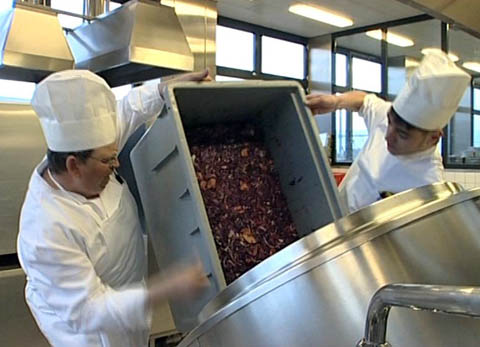 1. Wo macht Pedro Pestana die Attestlehre zum Küchenangestellten EBA?2. Womit beginnt Pedros Arbeitstag?3. Was sind die Möglichkeiten, die Pedro nach dem Abschluss der Attestlehre hat?4. Welche Voraussetzungen muss man erfüllen, wenn man Küchenangestellter lernen will?5. Beschreibe verschiedene Arbeiten, die Pedro machen muss.6. Was macht Pedro in seiner Freizeit?7. Könntest du dir vorstellen, selber eine Attestlehre als Küchenangestellter EBA zu machen? Wenn ja, warum? Wenn nein, warum nicht?8. Was hältst du davon, als Lehrling schon so viel Verantwortung zu haben wie Pedro?9. Welche anderen Berufe in der Gastronomie kennst du? Suche im Internet mindestens fünf Berufe.10. Welche Option nach der Lehre würdest du Pedro empfehlen und warum?1. Wo macht Pedro Pestana die Attestlehre zum Küchenangestellten EBA?2. Womit beginnt Pedros Arbeitstag?3. Was sind die Möglichkeiten, die Pedro nach dem Abschluss der Attestlehre hat?4. Welche Voraussetzungen muss man erfüllen, wenn man Küchenangestellter lernen will?5. Beschreibe verschiedene Arbeiten, die Pedro machen muss.6. Was macht Pedro in seiner Freizeit?7. Könntest du dir vorstellen, selber eine Attestlehre als Küchenangestellter EBA zu machen? Wenn ja, warum? Wenn nein, warum nicht?8. Was hältst du davon, als Lehrling schon so viel Verantwortung zu haben wie Pedro?9. Welche anderen Berufe in der Gastronomie kennst du? Suche im Internet mindestens fünf Berufe.10. Welche Option nach der Lehre würdest du Pedro empfehlen und warum?1. Wo macht Pedro Pestana die Attestlehre zum Küchenangestellten EBA?2. Womit beginnt Pedros Arbeitstag?3. Was sind die Möglichkeiten, die Pedro nach dem Abschluss der Attestlehre hat?4. Welche Voraussetzungen muss man erfüllen, wenn man Küchenangestellter lernen will?5. Beschreibe verschiedene Arbeiten, die Pedro machen muss.6. Was macht Pedro in seiner Freizeit?7. Könntest du dir vorstellen, selber eine Attestlehre als Küchenangestellter EBA zu machen? Wenn ja, warum? Wenn nein, warum nicht?8. Was hältst du davon, als Lehrling schon so viel Verantwortung zu haben wie Pedro?9. Welche anderen Berufe in der Gastronomie kennst du? Suche im Internet mindestens fünf Berufe.10. Welche Option nach der Lehre würdest du Pedro empfehlen und warum?1. Wo macht Pedro Pestana die Attestlehre zum Küchenangestellten EBA?2. Womit beginnt Pedros Arbeitstag?3. Was sind die Möglichkeiten, die Pedro nach dem Abschluss der Attestlehre hat?4. Welche Voraussetzungen muss man erfüllen, wenn man Küchenangestellter lernen will?5. Beschreibe verschiedene Arbeiten, die Pedro machen muss.6. Was macht Pedro in seiner Freizeit?7. Könntest du dir vorstellen, selber eine Attestlehre als Küchenangestellter EBA zu machen? Wenn ja, warum? Wenn nein, warum nicht?8. Was hältst du davon, als Lehrling schon so viel Verantwortung zu haben wie Pedro?9. Welche anderen Berufe in der Gastronomie kennst du? Suche im Internet mindestens fünf Berufe.10. Welche Option nach der Lehre würdest du Pedro empfehlen und warum?1. Wo macht Pedro Pestana die Attestlehre zum Küchenangestellten EBA?2. Womit beginnt Pedros Arbeitstag?3. Was sind die Möglichkeiten, die Pedro nach dem Abschluss der Attestlehre hat?4. Welche Voraussetzungen muss man erfüllen, wenn man Küchenangestellter lernen will?5. Beschreibe verschiedene Arbeiten, die Pedro machen muss.6. Was macht Pedro in seiner Freizeit?7. Könntest du dir vorstellen, selber eine Attestlehre als Küchenangestellter EBA zu machen? Wenn ja, warum? Wenn nein, warum nicht?8. Was hältst du davon, als Lehrling schon so viel Verantwortung zu haben wie Pedro?9. Welche anderen Berufe in der Gastronomie kennst du? Suche im Internet mindestens fünf Berufe.10. Welche Option nach der Lehre würdest du Pedro empfehlen und warum?1. Wo macht Pedro Pestana die Attestlehre zum Küchenangestellten EBA?2. Womit beginnt Pedros Arbeitstag?3. Was sind die Möglichkeiten, die Pedro nach dem Abschluss der Attestlehre hat?4. Welche Voraussetzungen muss man erfüllen, wenn man Küchenangestellter lernen will?5. Beschreibe verschiedene Arbeiten, die Pedro machen muss.6. Was macht Pedro in seiner Freizeit?7. Könntest du dir vorstellen, selber eine Attestlehre als Küchenangestellter EBA zu machen? Wenn ja, warum? Wenn nein, warum nicht?8. Was hältst du davon, als Lehrling schon so viel Verantwortung zu haben wie Pedro?9. Welche anderen Berufe in der Gastronomie kennst du? Suche im Internet mindestens fünf Berufe.10. Welche Option nach der Lehre würdest du Pedro empfehlen und warum?1. Wo macht Pedro Pestana die Attestlehre zum Küchenangestellten EBA?2. Womit beginnt Pedros Arbeitstag?3. Was sind die Möglichkeiten, die Pedro nach dem Abschluss der Attestlehre hat?4. Welche Voraussetzungen muss man erfüllen, wenn man Küchenangestellter lernen will?5. Beschreibe verschiedene Arbeiten, die Pedro machen muss.6. Was macht Pedro in seiner Freizeit?7. Könntest du dir vorstellen, selber eine Attestlehre als Küchenangestellter EBA zu machen? Wenn ja, warum? Wenn nein, warum nicht?8. Was hältst du davon, als Lehrling schon so viel Verantwortung zu haben wie Pedro?9. Welche anderen Berufe in der Gastronomie kennst du? Suche im Internet mindestens fünf Berufe.10. Welche Option nach der Lehre würdest du Pedro empfehlen und warum?1. Wo macht Pedro Pestana die Attestlehre zum Küchenangestellten EBA?2. Womit beginnt Pedros Arbeitstag?3. Was sind die Möglichkeiten, die Pedro nach dem Abschluss der Attestlehre hat?4. Welche Voraussetzungen muss man erfüllen, wenn man Küchenangestellter lernen will?5. Beschreibe verschiedene Arbeiten, die Pedro machen muss.6. Was macht Pedro in seiner Freizeit?7. Könntest du dir vorstellen, selber eine Attestlehre als Küchenangestellter EBA zu machen? Wenn ja, warum? Wenn nein, warum nicht?8. Was hältst du davon, als Lehrling schon so viel Verantwortung zu haben wie Pedro?9. Welche anderen Berufe in der Gastronomie kennst du? Suche im Internet mindestens fünf Berufe.10. Welche Option nach der Lehre würdest du Pedro empfehlen und warum?1. Wo macht Pedro Pestana die Attestlehre zum Küchenangestellten EBA?2. Womit beginnt Pedros Arbeitstag?3. Was sind die Möglichkeiten, die Pedro nach dem Abschluss der Attestlehre hat?4. Welche Voraussetzungen muss man erfüllen, wenn man Küchenangestellter lernen will?5. Beschreibe verschiedene Arbeiten, die Pedro machen muss.6. Was macht Pedro in seiner Freizeit?7. Könntest du dir vorstellen, selber eine Attestlehre als Küchenangestellter EBA zu machen? Wenn ja, warum? Wenn nein, warum nicht?8. Was hältst du davon, als Lehrling schon so viel Verantwortung zu haben wie Pedro?9. Welche anderen Berufe in der Gastronomie kennst du? Suche im Internet mindestens fünf Berufe.10. Welche Option nach der Lehre würdest du Pedro empfehlen und warum?1. Wo macht Pedro Pestana die Attestlehre zum Küchenangestellten EBA?2. Womit beginnt Pedros Arbeitstag?3. Was sind die Möglichkeiten, die Pedro nach dem Abschluss der Attestlehre hat?4. Welche Voraussetzungen muss man erfüllen, wenn man Küchenangestellter lernen will?5. Beschreibe verschiedene Arbeiten, die Pedro machen muss.6. Was macht Pedro in seiner Freizeit?7. Könntest du dir vorstellen, selber eine Attestlehre als Küchenangestellter EBA zu machen? Wenn ja, warum? Wenn nein, warum nicht?8. Was hältst du davon, als Lehrling schon so viel Verantwortung zu haben wie Pedro?9. Welche anderen Berufe in der Gastronomie kennst du? Suche im Internet mindestens fünf Berufe.10. Welche Option nach der Lehre würdest du Pedro empfehlen und warum?1. Wo macht Pedro Pestana die Attestlehre zum Küchenangestellten EBA?2. Womit beginnt Pedros Arbeitstag?3. Was sind die Möglichkeiten, die Pedro nach dem Abschluss der Attestlehre hat?4. Welche Voraussetzungen muss man erfüllen, wenn man Küchenangestellter lernen will?5. Beschreibe verschiedene Arbeiten, die Pedro machen muss.6. Was macht Pedro in seiner Freizeit?7. Könntest du dir vorstellen, selber eine Attestlehre als Küchenangestellter EBA zu machen? Wenn ja, warum? Wenn nein, warum nicht?8. Was hältst du davon, als Lehrling schon so viel Verantwortung zu haben wie Pedro?9. Welche anderen Berufe in der Gastronomie kennst du? Suche im Internet mindestens fünf Berufe.10. Welche Option nach der Lehre würdest du Pedro empfehlen und warum?1. Wo macht Pedro Pestana die Attestlehre zum Küchenangestellten EBA?2. Womit beginnt Pedros Arbeitstag?3. Was sind die Möglichkeiten, die Pedro nach dem Abschluss der Attestlehre hat?4. Welche Voraussetzungen muss man erfüllen, wenn man Küchenangestellter lernen will?5. Beschreibe verschiedene Arbeiten, die Pedro machen muss.6. Was macht Pedro in seiner Freizeit?7. Könntest du dir vorstellen, selber eine Attestlehre als Küchenangestellter EBA zu machen? Wenn ja, warum? Wenn nein, warum nicht?8. Was hältst du davon, als Lehrling schon so viel Verantwortung zu haben wie Pedro?9. Welche anderen Berufe in der Gastronomie kennst du? Suche im Internet mindestens fünf Berufe.10. Welche Option nach der Lehre würdest du Pedro empfehlen und warum?1. Wo macht Pedro Pestana die Attestlehre zum Küchenangestellten EBA?2. Womit beginnt Pedros Arbeitstag?3. Was sind die Möglichkeiten, die Pedro nach dem Abschluss der Attestlehre hat?4. Welche Voraussetzungen muss man erfüllen, wenn man Küchenangestellter lernen will?5. Beschreibe verschiedene Arbeiten, die Pedro machen muss.6. Was macht Pedro in seiner Freizeit?7. Könntest du dir vorstellen, selber eine Attestlehre als Küchenangestellter EBA zu machen? Wenn ja, warum? Wenn nein, warum nicht?8. Was hältst du davon, als Lehrling schon so viel Verantwortung zu haben wie Pedro?9. Welche anderen Berufe in der Gastronomie kennst du? Suche im Internet mindestens fünf Berufe.10. Welche Option nach der Lehre würdest du Pedro empfehlen und warum?1. Wo macht Pedro Pestana die Attestlehre zum Küchenangestellten EBA?2. Womit beginnt Pedros Arbeitstag?3. Was sind die Möglichkeiten, die Pedro nach dem Abschluss der Attestlehre hat?4. Welche Voraussetzungen muss man erfüllen, wenn man Küchenangestellter lernen will?5. Beschreibe verschiedene Arbeiten, die Pedro machen muss.6. Was macht Pedro in seiner Freizeit?7. Könntest du dir vorstellen, selber eine Attestlehre als Küchenangestellter EBA zu machen? Wenn ja, warum? Wenn nein, warum nicht?8. Was hältst du davon, als Lehrling schon so viel Verantwortung zu haben wie Pedro?9. Welche anderen Berufe in der Gastronomie kennst du? Suche im Internet mindestens fünf Berufe.10. Welche Option nach der Lehre würdest du Pedro empfehlen und warum?1. Wo macht Pedro Pestana die Attestlehre zum Küchenangestellten EBA?2. Womit beginnt Pedros Arbeitstag?3. Was sind die Möglichkeiten, die Pedro nach dem Abschluss der Attestlehre hat?4. Welche Voraussetzungen muss man erfüllen, wenn man Küchenangestellter lernen will?5. Beschreibe verschiedene Arbeiten, die Pedro machen muss.6. Was macht Pedro in seiner Freizeit?7. Könntest du dir vorstellen, selber eine Attestlehre als Küchenangestellter EBA zu machen? Wenn ja, warum? Wenn nein, warum nicht?8. Was hältst du davon, als Lehrling schon so viel Verantwortung zu haben wie Pedro?9. Welche anderen Berufe in der Gastronomie kennst du? Suche im Internet mindestens fünf Berufe.10. Welche Option nach der Lehre würdest du Pedro empfehlen und warum?1. Wo macht Pedro Pestana die Attestlehre zum Küchenangestellten EBA?2. Womit beginnt Pedros Arbeitstag?3. Was sind die Möglichkeiten, die Pedro nach dem Abschluss der Attestlehre hat?4. Welche Voraussetzungen muss man erfüllen, wenn man Küchenangestellter lernen will?5. Beschreibe verschiedene Arbeiten, die Pedro machen muss.6. Was macht Pedro in seiner Freizeit?7. Könntest du dir vorstellen, selber eine Attestlehre als Küchenangestellter EBA zu machen? Wenn ja, warum? Wenn nein, warum nicht?8. Was hältst du davon, als Lehrling schon so viel Verantwortung zu haben wie Pedro?9. Welche anderen Berufe in der Gastronomie kennst du? Suche im Internet mindestens fünf Berufe.10. Welche Option nach der Lehre würdest du Pedro empfehlen und warum?1. Wo macht Pedro Pestana die Attestlehre zum Küchenangestellten EBA?2. Womit beginnt Pedros Arbeitstag?3. Was sind die Möglichkeiten, die Pedro nach dem Abschluss der Attestlehre hat?4. Welche Voraussetzungen muss man erfüllen, wenn man Küchenangestellter lernen will?5. Beschreibe verschiedene Arbeiten, die Pedro machen muss.6. Was macht Pedro in seiner Freizeit?7. Könntest du dir vorstellen, selber eine Attestlehre als Küchenangestellter EBA zu machen? Wenn ja, warum? Wenn nein, warum nicht?8. Was hältst du davon, als Lehrling schon so viel Verantwortung zu haben wie Pedro?9. Welche anderen Berufe in der Gastronomie kennst du? Suche im Internet mindestens fünf Berufe.10. Welche Option nach der Lehre würdest du Pedro empfehlen und warum?1. Wo macht Pedro Pestana die Attestlehre zum Küchenangestellten EBA?2. Womit beginnt Pedros Arbeitstag?3. Was sind die Möglichkeiten, die Pedro nach dem Abschluss der Attestlehre hat?4. Welche Voraussetzungen muss man erfüllen, wenn man Küchenangestellter lernen will?5. Beschreibe verschiedene Arbeiten, die Pedro machen muss.6. Was macht Pedro in seiner Freizeit?7. Könntest du dir vorstellen, selber eine Attestlehre als Küchenangestellter EBA zu machen? Wenn ja, warum? Wenn nein, warum nicht?8. Was hältst du davon, als Lehrling schon so viel Verantwortung zu haben wie Pedro?9. Welche anderen Berufe in der Gastronomie kennst du? Suche im Internet mindestens fünf Berufe.10. Welche Option nach der Lehre würdest du Pedro empfehlen und warum?1. Wo macht Pedro Pestana die Attestlehre zum Küchenangestellten EBA?2. Womit beginnt Pedros Arbeitstag?3. Was sind die Möglichkeiten, die Pedro nach dem Abschluss der Attestlehre hat?4. Welche Voraussetzungen muss man erfüllen, wenn man Küchenangestellter lernen will?5. Beschreibe verschiedene Arbeiten, die Pedro machen muss.6. Was macht Pedro in seiner Freizeit?7. Könntest du dir vorstellen, selber eine Attestlehre als Küchenangestellter EBA zu machen? Wenn ja, warum? Wenn nein, warum nicht?8. Was hältst du davon, als Lehrling schon so viel Verantwortung zu haben wie Pedro?9. Welche anderen Berufe in der Gastronomie kennst du? Suche im Internet mindestens fünf Berufe.10. Welche Option nach der Lehre würdest du Pedro empfehlen und warum?1. Wo macht Pedro Pestana die Attestlehre zum Küchenangestellten EBA?2. Womit beginnt Pedros Arbeitstag?3. Was sind die Möglichkeiten, die Pedro nach dem Abschluss der Attestlehre hat?4. Welche Voraussetzungen muss man erfüllen, wenn man Küchenangestellter lernen will?5. Beschreibe verschiedene Arbeiten, die Pedro machen muss.6. Was macht Pedro in seiner Freizeit?7. Könntest du dir vorstellen, selber eine Attestlehre als Küchenangestellter EBA zu machen? Wenn ja, warum? Wenn nein, warum nicht?8. Was hältst du davon, als Lehrling schon so viel Verantwortung zu haben wie Pedro?9. Welche anderen Berufe in der Gastronomie kennst du? Suche im Internet mindestens fünf Berufe.10. Welche Option nach der Lehre würdest du Pedro empfehlen und warum?1. Wo macht Pedro Pestana die Attestlehre zum Küchenangestellten EBA?2. Womit beginnt Pedros Arbeitstag?3. Was sind die Möglichkeiten, die Pedro nach dem Abschluss der Attestlehre hat?4. Welche Voraussetzungen muss man erfüllen, wenn man Küchenangestellter lernen will?5. Beschreibe verschiedene Arbeiten, die Pedro machen muss.6. Was macht Pedro in seiner Freizeit?7. Könntest du dir vorstellen, selber eine Attestlehre als Küchenangestellter EBA zu machen? Wenn ja, warum? Wenn nein, warum nicht?8. Was hältst du davon, als Lehrling schon so viel Verantwortung zu haben wie Pedro?9. Welche anderen Berufe in der Gastronomie kennst du? Suche im Internet mindestens fünf Berufe.10. Welche Option nach der Lehre würdest du Pedro empfehlen und warum?1. Wo macht Pedro Pestana die Attestlehre zum Küchenangestellten EBA?2. Womit beginnt Pedros Arbeitstag?3. Was sind die Möglichkeiten, die Pedro nach dem Abschluss der Attestlehre hat?4. Welche Voraussetzungen muss man erfüllen, wenn man Küchenangestellter lernen will?5. Beschreibe verschiedene Arbeiten, die Pedro machen muss.6. Was macht Pedro in seiner Freizeit?7. Könntest du dir vorstellen, selber eine Attestlehre als Küchenangestellter EBA zu machen? Wenn ja, warum? Wenn nein, warum nicht?8. Was hältst du davon, als Lehrling schon so viel Verantwortung zu haben wie Pedro?9. Welche anderen Berufe in der Gastronomie kennst du? Suche im Internet mindestens fünf Berufe.10. Welche Option nach der Lehre würdest du Pedro empfehlen und warum?1. Wo macht Pedro Pestana die Attestlehre zum Küchenangestellten EBA?2. Womit beginnt Pedros Arbeitstag?3. Was sind die Möglichkeiten, die Pedro nach dem Abschluss der Attestlehre hat?4. Welche Voraussetzungen muss man erfüllen, wenn man Küchenangestellter lernen will?5. Beschreibe verschiedene Arbeiten, die Pedro machen muss.6. Was macht Pedro in seiner Freizeit?7. Könntest du dir vorstellen, selber eine Attestlehre als Küchenangestellter EBA zu machen? Wenn ja, warum? Wenn nein, warum nicht?8. Was hältst du davon, als Lehrling schon so viel Verantwortung zu haben wie Pedro?9. Welche anderen Berufe in der Gastronomie kennst du? Suche im Internet mindestens fünf Berufe.10. Welche Option nach der Lehre würdest du Pedro empfehlen und warum?1. Wo macht Pedro Pestana die Attestlehre zum Küchenangestellten EBA?2. Womit beginnt Pedros Arbeitstag?3. Was sind die Möglichkeiten, die Pedro nach dem Abschluss der Attestlehre hat?4. Welche Voraussetzungen muss man erfüllen, wenn man Küchenangestellter lernen will?5. Beschreibe verschiedene Arbeiten, die Pedro machen muss.6. Was macht Pedro in seiner Freizeit?7. Könntest du dir vorstellen, selber eine Attestlehre als Küchenangestellter EBA zu machen? Wenn ja, warum? Wenn nein, warum nicht?8. Was hältst du davon, als Lehrling schon so viel Verantwortung zu haben wie Pedro?9. Welche anderen Berufe in der Gastronomie kennst du? Suche im Internet mindestens fünf Berufe.10. Welche Option nach der Lehre würdest du Pedro empfehlen und warum?1. Wo macht Pedro Pestana die Attestlehre zum Küchenangestellten EBA?2. Womit beginnt Pedros Arbeitstag?3. Was sind die Möglichkeiten, die Pedro nach dem Abschluss der Attestlehre hat?4. Welche Voraussetzungen muss man erfüllen, wenn man Küchenangestellter lernen will?5. Beschreibe verschiedene Arbeiten, die Pedro machen muss.6. Was macht Pedro in seiner Freizeit?7. Könntest du dir vorstellen, selber eine Attestlehre als Küchenangestellter EBA zu machen? Wenn ja, warum? Wenn nein, warum nicht?8. Was hältst du davon, als Lehrling schon so viel Verantwortung zu haben wie Pedro?9. Welche anderen Berufe in der Gastronomie kennst du? Suche im Internet mindestens fünf Berufe.10. Welche Option nach der Lehre würdest du Pedro empfehlen und warum?1. Wo macht Pedro Pestana die Attestlehre zum Küchenangestellten EBA?2. Womit beginnt Pedros Arbeitstag?3. Was sind die Möglichkeiten, die Pedro nach dem Abschluss der Attestlehre hat?4. Welche Voraussetzungen muss man erfüllen, wenn man Küchenangestellter lernen will?5. Beschreibe verschiedene Arbeiten, die Pedro machen muss.6. Was macht Pedro in seiner Freizeit?7. Könntest du dir vorstellen, selber eine Attestlehre als Küchenangestellter EBA zu machen? Wenn ja, warum? Wenn nein, warum nicht?8. Was hältst du davon, als Lehrling schon so viel Verantwortung zu haben wie Pedro?9. Welche anderen Berufe in der Gastronomie kennst du? Suche im Internet mindestens fünf Berufe.10. Welche Option nach der Lehre würdest du Pedro empfehlen und warum?1. Wo macht Pedro Pestana die Attestlehre zum Küchenangestellten EBA?2. Womit beginnt Pedros Arbeitstag?3. Was sind die Möglichkeiten, die Pedro nach dem Abschluss der Attestlehre hat?4. Welche Voraussetzungen muss man erfüllen, wenn man Küchenangestellter lernen will?5. Beschreibe verschiedene Arbeiten, die Pedro machen muss.6. Was macht Pedro in seiner Freizeit?7. Könntest du dir vorstellen, selber eine Attestlehre als Küchenangestellter EBA zu machen? Wenn ja, warum? Wenn nein, warum nicht?8. Was hältst du davon, als Lehrling schon so viel Verantwortung zu haben wie Pedro?9. Welche anderen Berufe in der Gastronomie kennst du? Suche im Internet mindestens fünf Berufe.10. Welche Option nach der Lehre würdest du Pedro empfehlen und warum?1. Wo macht Pedro Pestana die Attestlehre zum Küchenangestellten EBA?2. Womit beginnt Pedros Arbeitstag?3. Was sind die Möglichkeiten, die Pedro nach dem Abschluss der Attestlehre hat?4. Welche Voraussetzungen muss man erfüllen, wenn man Küchenangestellter lernen will?5. Beschreibe verschiedene Arbeiten, die Pedro machen muss.6. Was macht Pedro in seiner Freizeit?7. Könntest du dir vorstellen, selber eine Attestlehre als Küchenangestellter EBA zu machen? Wenn ja, warum? Wenn nein, warum nicht?8. Was hältst du davon, als Lehrling schon so viel Verantwortung zu haben wie Pedro?9. Welche anderen Berufe in der Gastronomie kennst du? Suche im Internet mindestens fünf Berufe.10. Welche Option nach der Lehre würdest du Pedro empfehlen und warum?1. Wo macht Pedro Pestana die Attestlehre zum Küchenangestellten EBA?2. Womit beginnt Pedros Arbeitstag?3. Was sind die Möglichkeiten, die Pedro nach dem Abschluss der Attestlehre hat?4. Welche Voraussetzungen muss man erfüllen, wenn man Küchenangestellter lernen will?5. Beschreibe verschiedene Arbeiten, die Pedro machen muss.6. Was macht Pedro in seiner Freizeit?7. Könntest du dir vorstellen, selber eine Attestlehre als Küchenangestellter EBA zu machen? Wenn ja, warum? Wenn nein, warum nicht?8. Was hältst du davon, als Lehrling schon so viel Verantwortung zu haben wie Pedro?9. Welche anderen Berufe in der Gastronomie kennst du? Suche im Internet mindestens fünf Berufe.10. Welche Option nach der Lehre würdest du Pedro empfehlen und warum?1. Wo macht Pedro Pestana die Attestlehre zum Küchenangestellten EBA?2. Womit beginnt Pedros Arbeitstag?3. Was sind die Möglichkeiten, die Pedro nach dem Abschluss der Attestlehre hat?4. Welche Voraussetzungen muss man erfüllen, wenn man Küchenangestellter lernen will?5. Beschreibe verschiedene Arbeiten, die Pedro machen muss.6. Was macht Pedro in seiner Freizeit?7. Könntest du dir vorstellen, selber eine Attestlehre als Küchenangestellter EBA zu machen? Wenn ja, warum? Wenn nein, warum nicht?8. Was hältst du davon, als Lehrling schon so viel Verantwortung zu haben wie Pedro?9. Welche anderen Berufe in der Gastronomie kennst du? Suche im Internet mindestens fünf Berufe.10. Welche Option nach der Lehre würdest du Pedro empfehlen und warum?1. Wo macht Pedro Pestana die Attestlehre zum Küchenangestellten EBA?2. Womit beginnt Pedros Arbeitstag?3. Was sind die Möglichkeiten, die Pedro nach dem Abschluss der Attestlehre hat?4. Welche Voraussetzungen muss man erfüllen, wenn man Küchenangestellter lernen will?5. Beschreibe verschiedene Arbeiten, die Pedro machen muss.6. Was macht Pedro in seiner Freizeit?7. Könntest du dir vorstellen, selber eine Attestlehre als Küchenangestellter EBA zu machen? Wenn ja, warum? Wenn nein, warum nicht?8. Was hältst du davon, als Lehrling schon so viel Verantwortung zu haben wie Pedro?9. Welche anderen Berufe in der Gastronomie kennst du? Suche im Internet mindestens fünf Berufe.10. Welche Option nach der Lehre würdest du Pedro empfehlen und warum?1. Wo macht Pedro Pestana die Attestlehre zum Küchenangestellten EBA?2. Womit beginnt Pedros Arbeitstag?3. Was sind die Möglichkeiten, die Pedro nach dem Abschluss der Attestlehre hat?4. Welche Voraussetzungen muss man erfüllen, wenn man Küchenangestellter lernen will?5. Beschreibe verschiedene Arbeiten, die Pedro machen muss.6. Was macht Pedro in seiner Freizeit?7. Könntest du dir vorstellen, selber eine Attestlehre als Küchenangestellter EBA zu machen? Wenn ja, warum? Wenn nein, warum nicht?8. Was hältst du davon, als Lehrling schon so viel Verantwortung zu haben wie Pedro?9. Welche anderen Berufe in der Gastronomie kennst du? Suche im Internet mindestens fünf Berufe.10. Welche Option nach der Lehre würdest du Pedro empfehlen und warum?1. Wo macht Pedro Pestana die Attestlehre zum Küchenangestellten EBA?2. Womit beginnt Pedros Arbeitstag?3. Was sind die Möglichkeiten, die Pedro nach dem Abschluss der Attestlehre hat?4. Welche Voraussetzungen muss man erfüllen, wenn man Küchenangestellter lernen will?5. Beschreibe verschiedene Arbeiten, die Pedro machen muss.6. Was macht Pedro in seiner Freizeit?7. Könntest du dir vorstellen, selber eine Attestlehre als Küchenangestellter EBA zu machen? Wenn ja, warum? Wenn nein, warum nicht?8. Was hältst du davon, als Lehrling schon so viel Verantwortung zu haben wie Pedro?9. Welche anderen Berufe in der Gastronomie kennst du? Suche im Internet mindestens fünf Berufe.10. Welche Option nach der Lehre würdest du Pedro empfehlen und warum?1. Wo macht Pedro Pestana die Attestlehre zum Küchenangestellten EBA?2. Womit beginnt Pedros Arbeitstag?3. Was sind die Möglichkeiten, die Pedro nach dem Abschluss der Attestlehre hat?4. Welche Voraussetzungen muss man erfüllen, wenn man Küchenangestellter lernen will?5. Beschreibe verschiedene Arbeiten, die Pedro machen muss.6. Was macht Pedro in seiner Freizeit?7. Könntest du dir vorstellen, selber eine Attestlehre als Küchenangestellter EBA zu machen? Wenn ja, warum? Wenn nein, warum nicht?8. Was hältst du davon, als Lehrling schon so viel Verantwortung zu haben wie Pedro?9. Welche anderen Berufe in der Gastronomie kennst du? Suche im Internet mindestens fünf Berufe.10. Welche Option nach der Lehre würdest du Pedro empfehlen und warum?1. Wo macht Pedro Pestana die Attestlehre zum Küchenangestellten EBA?2. Womit beginnt Pedros Arbeitstag?3. Was sind die Möglichkeiten, die Pedro nach dem Abschluss der Attestlehre hat?4. Welche Voraussetzungen muss man erfüllen, wenn man Küchenangestellter lernen will?5. Beschreibe verschiedene Arbeiten, die Pedro machen muss.6. Was macht Pedro in seiner Freizeit?7. Könntest du dir vorstellen, selber eine Attestlehre als Küchenangestellter EBA zu machen? Wenn ja, warum? Wenn nein, warum nicht?8. Was hältst du davon, als Lehrling schon so viel Verantwortung zu haben wie Pedro?9. Welche anderen Berufe in der Gastronomie kennst du? Suche im Internet mindestens fünf Berufe.10. Welche Option nach der Lehre würdest du Pedro empfehlen und warum?